МЕТОДИЧЕСКИЕ РЕКОМЕНДАЦИИпо анализу результатов ВПР в общеобразовательной организации(форма отчета по результатам ВПР, прошедших весной 2019 г.)Общая информация о муниципальной общеобразовательной организации Количественный состав участников ВПР - 2019  в ООТаблица 1Анализ проведения ВПР в 4 классеРаспределение первичных баллов участников ВПР – 2019. Гистограмма распределения первичных баллов размещена в личном кабинете ОО на портале ФИС ОКО. Русский языкНа рисунках приведены примеры гистограмм распределения первичных баллов. На рисунке 1 представлен пример гистограммы, на которой отражено распределение первичных баллов близкое к нормальному (федеральные результаты НИКО по русскому языку в 4-х классах, проверка работ учащихся осуществлялась независимыми экспертами). баллы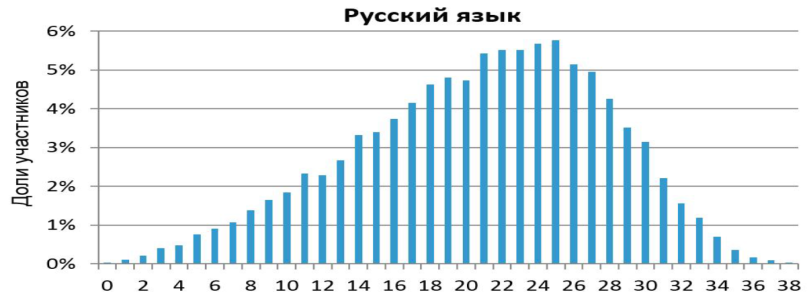 Рисунок 1. Распределение первичных баллов близкое к нормальному.На рисунке 2 показано распределение первичных баллов ВПР по русскому языку в 4-м классе. Проверка работ учащихся осуществлялась учителем начальных классов Петровой М.И. Анализируя данную диаграмму, можно увидеть, что наблюдается явный «сдвиг» первичных баллов вправо (в сторону отметок «4» и «5»). Сравнивая гистограмму распределения первичных баллов результатов ВПР с гистограммой соответствия отметок за выполненную работу и отметок по журналу, следует отметить, что 70% учащихся подтвердили свои оценки, 17% - понизили, 13% - повысили.Рисунок 2. Кривая распределения первичных баллов смещена вправо (в сторону «4» и «5»)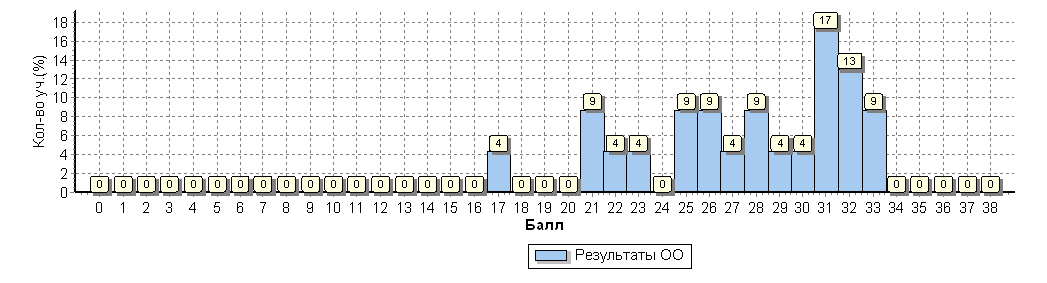 На рис. 2 кривая распределения первичных баллов не соответствует нормальному распределению. При этом на данном рисунке видно несколько заметных «пиков» (на границах 17 баллов, 21 балл и 31 балл). Включенные  в  ВПР  задания  позволяли  проверить  практические  умения  учащихся:  умение  производить  фонетический, морфологический,  морфемный  анализ  слова,  а  также  использовать  знания  по  орфоэпии, лексикологии в практической деятельности. Обучающиеся хорошо справились с заданиями.Выводы:вид гистограммы по русскому языку в 4 классе  не соответствует нормальному распределению первичных баллов (см. рисунок 1); фиксируются «пики» на границе перехода от одной отметки в другую (см. рисунок 2); причинами отклонения от нормального распределения первичных баллов по русскому языку в 4 классе и какие меры будут приняты ОО для снижения необъективности при проверке учителями работ учащихся.Математика Общая гистограмма первичных балловХарактер  распределения  баллов  по  математике  сопоставим с распределением баллов по русскому языку.На рисунке  показано распределение первичных баллов ВПР по математике в 4-м классе. Проверка работ учащихся осуществлялась учителем начальных классов Петровой М.И. Анализируя данную диаграмму, можно увидеть, что наблюдается явный «сдвиг» первичных баллов вправо (в сторону отметок «4» и «5»). Сравнивая гистограмму распределения первичных баллов результатов ВПР с гистограммой соответствия отметок за выполненную работу и отметок по журналу, следует отметить, что 52% учащихся подтвердили свои оценки, 13% - понизили, 35% - повысили.Большинство  участников  исследования  по  математике  показали  отличные  и хорошие результаты.5 классРусский языкОбщая гистограмма первичных баллов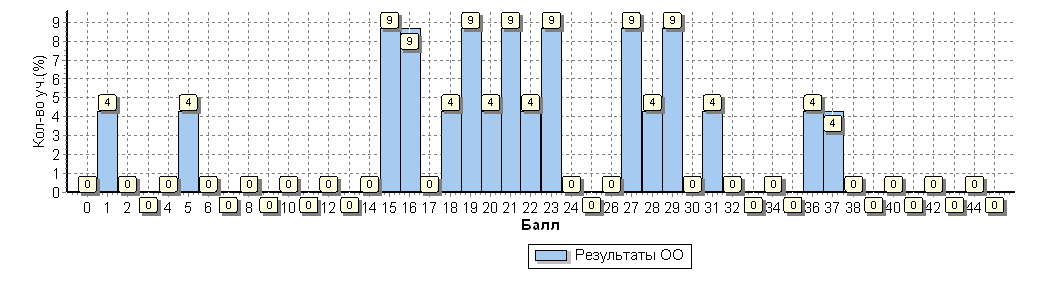 На рисунке  показано распределение первичных баллов ВПР по русскому языку в 5-м классе. Проверка работ учащихся осуществлялась учителями школы.Для того, чтобы получить «удовлетворительно», достаточно было набрать 18 баллов, «четверка» начиналась с 29 баллов, отметка «отлично» выставлялась в случае, если учащийся набрал не менее 39 баллов.  «Пика»  среди  набранных  баллов  –  18  (начало  отметки  «3»)  и  29  (начало отметки «4») нет, что говорит об объективности при проведении  процедуры  ВПР  в  школе.Обучающиеся показали низкий уровень при выполнении заданий, что свидетельствует о пробелах в знаниях по синтаксису: умении распознавать предложения с прямой речью, обращениями, сложные предложения и правильно ставить в них знаки препинания. Низкая техника чтения не позволила понять текст, данный для анализа, и грамотно сформулировать.Уровень орфографической грамотности обучающихся 5 класса низкий. Анализ работ выявил  основные ошибки, допущенные учащимися при работе с  текстом:безударная гласная в корне, проверяемая ударением,   проверяемые и непроверяемые согласные в корне слова,запятая при обращении,                                                                                                                                               запятая при однородных членах предложения,                                                      восклицательный знак в конце предложения,знаки препинания при  прямой речи.                                                                            Обучающиеся невнимательны при списывании, неаккуратно пишут, пропускают слова, допускают орфографические ошибки.Сравнивая гистограмму распределения первичных баллов результатов ВПР с гистограммой соответствия отметок за выполненную работу и отметок по журналу, следует отметить, что 65,22% учащихся подтвердили свои оценки, 30,43% - понизили, 4,35% - повысили.Выводы:Вид гистограммы по русскому языку в 5 классе не соответствует нормальному распределению первичных баллов (см. рисунок 1); «Пики» на границе перехода от одной отметки в другую не фиксируются В целом проведение ВПР в 5 классе показало, что не все учащиеся достигли базового уровня подготовки по русскому языку в соответствии с требованиями ФГОС На основе анализа индивидуальных результатов участников ВПР определена группа учащихся, которые нуждаются в усилении внимания – необходимо осуществлять дифференцированный подход к обучению различных групп учащихся на основе определения уровня их подготовки, постоянно выявлять проблемы и повышать уровень знаний каждого учащегося. Для достижения положительной динамики или стабильности продолжить работу и организовать сопутствующее повторение тем: «Характеристика звуков русского языка», «Морфемный  разбор слова по составу», «Части речи», «Грамматическая основа предложения», продолжить работу по совершенствованию навыков правописания. Продолжить работу по повышению качества образования за счет внедрения форм и методов, обеспечивающих формирование УУД у учащихся, повышение качества образования. Математика Пятиклассникам   была  предложена  проверочная  работа, состоящая  из  14  заданий  (16  вопросов),  направленная  на  проверку сформированности предметных результатов обучения и УУД.Максимально  за  верное выполнение  работы  можно  было  набрать  20  баллов.  Для того, чтобы получить отметку «3», достаточно было получить 7 баллов.  Распределение участников ВПР 2019 года по количеству набранных баллов представлено на диаграмме.Общая гистограмма первичных баллов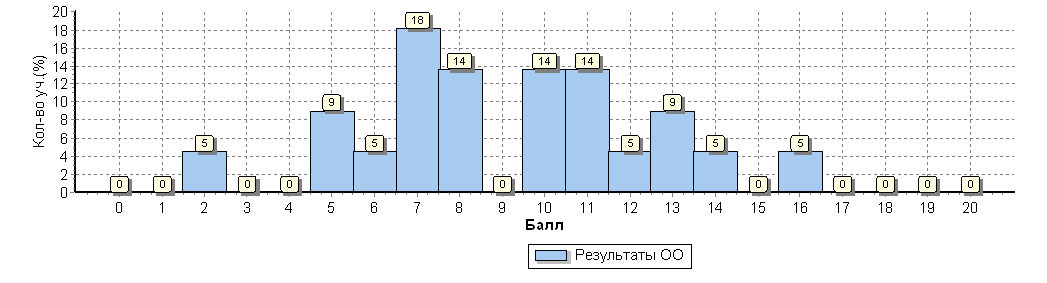 На рисунке кривая распределения первичных баллов в целом соответствует нормальному распределению. Правда, она немного смещена влево, что  свидетельствует о  наличии  затруднений  учащихся при  выполнении  заданий.Анализ  данных  диаграммы  показывает,  что  распределение первичных баллов  сопровождается одним «пиком»  –  это 7 баллов (нижняя граница  «тройки»),  которые  набрали 36,4%  участников  ВПР. 11 баллов - низшая граница «четверки». А всего процент «четверочников» - 40,9%. Максимальное количество баллов не набрал никто.Обучающиеся показали низкий уровень при выполнении заданий, что свидетельствует о пробелах в знаниях по следующим направлениям:Решение несложных сюжетных задач разных типов на все арифметические действия.Умение извлекать информацию, представленную в таблицах, на диаграммах. Чтение информации, представленной в виде таблицы, диаграммы.Выполнение простейших построений и измерений на местности, необходимые в реальной жизни.Развитие пространственных представлений. Оперирование на базовом уровне понятиями: «прямоугольный параллелепипед», «куб», «шар».Умение проводить логические обоснования, доказательства математических утверждений.Сравнивая гистограмму распределения первичных баллов результатов ВПР с гистограммой соответствия отметок за выполненную работу и отметок по журналу, следует отметить, что 77,27% учащихся подтвердили свои оценки, 13,64% - понизили, 9,09% - повысили.Выводы:Вид гистограммы по математике в 5 классе: несколько смещена влево.«Пик» наблюдается только один при переходе от «двойки» к «тройке».В целом проведение ВПР в 5 классе показало, что не все учащиеся достигли базового уровня подготовки по русскому языку в соответствии с требованиями ФГОС. На основе анализа индивидуальных результатов участников ВПР определена группа учащихся, которые нуждаются в усилении внимания – необходимо осуществлять дифференцированный подход к обучению различных групп учащихся на основе определения уровня их подготовки, постоянно выявлять проблемы и повышать уровень знаний каждого учащегося. Продолжить работу по повышению качества образования за счет внедрения форм и методов, обеспечивающих формирование УУД у учащихся, повышение качества образования. 6 классРусский языкОбщая гистограмма первичных баллов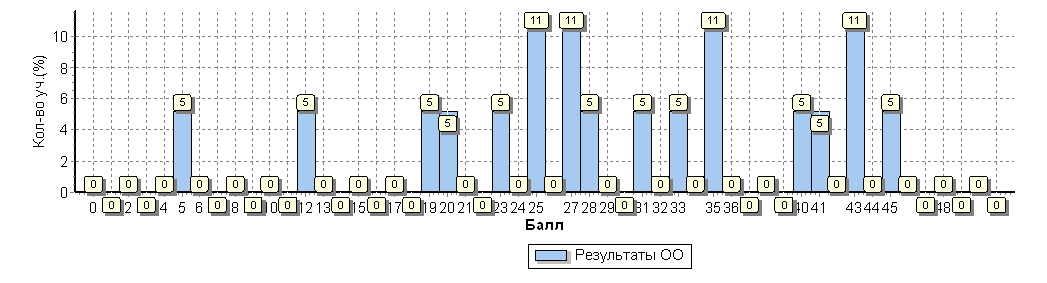 На рисунке  показано распределение первичных баллов ВПР по русскому языку в 6-м классе. Проверка работ учащихся осуществлялась учителями школы.Обучающиеся показали невысокий уровень при выполнении заданий ВПР.За верное выполнение всех заданий ВПР можно было набрать 51 балл, отметка «3» начиналась с 25 баллов, «4»  –  с 35 баллов, «5»  –  с 45 баллов. На диаграмме представлено распределение участников проверочной работы по количеству набранных первичных баллов. «Пика»  среди  набранных  баллов  –  18  (начало  отметки  «3»)  и  29  (начало отметки «4») нет, что говорит об объективности при проведении  процедуры  ВПР  в  школе.Все  задания  проверочной  работы  имели  базовый уровень сложности.Анализ письменных работ выявил  основные ошибки, допущенные учащимися при работе с  заданиями:Низкий уровень орфографических и пунктуационных умений и навыков.Проведение  синтаксического анализа  предложения.Грамматический  анализ при объяснении расстановки знаков препинания в предложении.Сравнивая гистограмму распределения первичных баллов результатов ВПР с гистограммой соответствия отметок за выполненную работу и отметок по журналу, следует отметить, что 21,05% учащихся подтвердили свои оценки, 73,68% - понизили, 5,26% - повысили.Выводы:Вид гистограммы по русскому языку в 6 классе не соответствует нормальному распределению первичных баллов (см. рисунок). «Пики» на границе перехода от одной отметки в другую не фиксируются. В целом проведение ВПР в 6 классе показало, что не все учащиеся достигли базового уровня подготовки по русскому языку в соответствии с требованиями ФГОС. На основе анализа индивидуальных результатов участников ВПР определена группа учащихся, которые нуждаются в усилении внимания – необходимо осуществлять дифференцированный подход к обучению различных групп учащихся на основе определения уровня их подготовки, постоянно выявлять проблемы и повышать уровень знаний каждого учащегося. Для достижения положительной динамики или стабильности продолжить работу и организовать сопутствующее повторение тем, продолжить работу по совершенствованию навыков правописания. Продолжить работу по повышению качества образования за счет внедрения форм и методов, обеспечивающих формирование УУД у учащихся, повышение качества образования. МатематикаШестиклассникам  была  предложена  проверочная  работа, состоящая  из  13  заданий,  направленная  на  проверку сформированности предметных результатов обучения и УУД.Максимально  за  верное выполнение  работы  можно  было  набрать  16  баллов.  Для того, чтобы получить отметку «3», достаточно было получить 7 баллов.  На  диаграмме  представлено распределение набранных баллов участниками ВПР. Общая гистограмма первичных баллов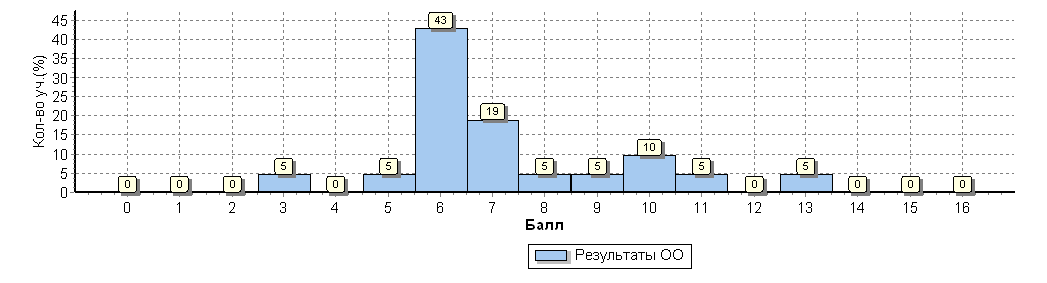 Из  данных,  представленных  на  диаграмме,  видно,  что  «пик» набранных  баллов  приходится  на  отметку  в  6  баллов  –  43%  шестиклассников  достигли такого показателя, при этом  стоит отметить, что именно с 6 баллов начиналась «тройка». Максимальное количество баллов (16) не получил никто. Всего  с  ВПР  по  математике  справились  90,5% учащихся.Первые 6 заданий проверочной работы  –  это задания базового уровня сложности. Задания 7-12  – это задания повышенного уровня сложности. Задание  13 высокого  уровня  сложности.Анализ письменных работ выявил  основные ошибки, допущенные учащимися при работе с  заданиями:Наличие  сложностей  с упрощением  буквенных выражений  (раскрытие  скобок, приведение подобных).Нарушение  порядка  действий; допущение  вычислительных ошибок;  неумение  выполнять арифметические  действия  с обыкновенными  дробями  с разными  знаменателями; несформированность  знаний  о НОД и НОК.Несформированность  понятия «процент»;  неумение представлять  проценты  в  виде доли  числа;  неумение  составлять математическую  модель  по условию  задачи;  наличие вычислительных  ошибок  при работе с десятичными дробями.Сравнивая гистограмму распределения первичных баллов результатов ВПР с гистограммой соответствия отметок за выполненную работу и отметок по журналу, следует отметить, что 30% учащихся подтвердили свои оценки, 70% - понизили, повысивших результаты нет.Выводы:Вид гистограммы по математике в 6 классе в некоторой степени соответствует нормальному распределению первичных баллов (см. рисунок); «Пик» один и он фиксируется на границе перехода от «двойки» к «тройке»В целом проведение ВПР в 6 классе показало, что не все учащиеся достигли базового уровня подготовки по математике в соответствии с требованиями ФГОС.Регулярно организовывать проведение диагностических работ по пройденным разделам предмета с целью выявления затруднений, которые остались у обучающихся.Увеличить разбор текстовых задач на уроках и дома.Продолжить работу над геометрическим материалом.Разбирать дополнительно нахождение процента от числа, число по проценту от него, находить процентное отношение двух чисел.Сравнительный анализ результатов ВПР с годовыми отметками учеников по основным предметам ВПР – русскому языку и математике  Таблица Сравнительный анализ результатов участников ВПР*- в таблицу заносятся все классы, которые имеются в образовательной организации.Графики  соответствия  отметок  за  выполненную  работу  и  отметок  по  журналу представлены ниже.Русский язык Соотношение результатов ВПР и годовых отметокпо русскому языку в 4-м, 5-м и 6-м классах по МБОУ школа № 77МатематикаСоотношение результатов ВПР и годовых отметокпо математике в 4-м, 5-м и 6-м классах МБОУ школа № 77Общий вывод: В выводе представляется анализ наличия признаков необъективности (завышение или занижение отметок по сравнению с годовыми отметками), возможные причины этого и меры по исправлению ситуации в 2020-2021 уч. году.Для примера проанализируем рисунок 5. Если рассматривать результаты ВПР в 4-м, 5-м и 6-м классах, которые представлены на диаграмме, то можно сделать следующие выводы и обобщения:Наименьшие отклонения в расхождениях между годовыми отметками учащихся и результатами ВПР, а значит и наиболее объективные результаты наблюдаются у учащихся 4-го класса (синий цвет графика), так как наблюдается самый высокий процент совпадения годовых отметок и результатов ВПР (69,79%).Наибольшие отклонения в расхождениях между годовыми отметками учащихся и результатами ВПР, наблюдаются у учащихся 6-го класса (зеленый цвет графика и фиолетовый), как по русскому языку, так и по математике, так как на графике наблюдаются отклонения в отметках по ВПР и в сторону их снижения, по сравнению с годовыми. Процент совпадения годовых отметок с отметками ВПР в данном классе так же самый низкий (21,05% по русскому языку и 30% по математике). Среди трех классов, представленных на диаграмме, хуже всех результаты шестого класса, значит, требуется планирование работы администрации школы с учителями данного класса.Рекомендации:В  качестве  рекомендаций  по  повышению  результатов  выполнения ВПР можно предложить следующие.Организовывать  регулярные  диагностические  работы  входной, промежуточный и итоговый контроль  на  школьном уровне используя, данные диагностических работ  при организации обучения.Уделять особое  внимание  систематическому  повторению  тех  элементов, которые вызывают затруднения у учащихся).Планируя учебный процесс, следует обратить внимание  на развитие следующих умений обучающихся:решать текстовые задачи;выполнять оценку числовых выражений;осуществлять переход от одной формы записи чисел к другой;работать  с  различными  видами  представления  информации (текстовыми, графическими, табличными);проводить  самоконтроль,  сравнивать  полученный  результат  с вопросом задачи.При организации учебного процесса необходимо обращать внимание на  такую  психологическую  особенность,  как  избирательность  внимания (рекомендуется  создавать  нестандартные  ситуации,  переключать  внимание учащихся от одного рода деятельности к другому,  комбинировать различные технологии  обучения:  на  основе  решения  задач,  схематических  и  знаковых моделей).Рекомендуется  применять  технологии  личностно-ориентированного обучения, проблемного обучения (в этом возрасте учащимся нравится решать проблемные  ситуации,  находить  сходства  и  различия,  самим  решать проблему,  участвовать  в  дискуссиях,  доказывать  свою  точку  зрения,  в  том числе и в письменном виде).При  подготовке  к  ВПР  не  «натаскивать»  детей  на конкретные задания прошлых лет.Сравнение статистических показателей общероссийских, региональных, муниципальных и школьных результатов ВПР по предметам (русский язык, математика).Таблица Сравнение статистических показателей общероссийских, региональных, муниципальных и школьных результатов ВПР по предмету «Русский язык»  в 4-м, 5-м, 6-м классах МБОУ школа № 77 4 класс5 класс6 классСравнение статистических показателей общероссийских, региональных, муниципальных и школьных результатов ВПР по предмету «Русский язык»  в 4-м, 5-м, 6-м классах МБОУ школа № 774 класс5 класс6 классОбобщенный вывод по ВПР по русскому языку: Наблюдается значительное превышение результатов ВПР в 4 классе по оценкам «хорошо».Сравнение статистических показателей общероссийских, региональных, муниципальных и школьных результатов ВПР по предмету «Математика»  в 4-м, 5-м, 6-м классах МБОУ школа № 774 класс5 класс6 классСравнение статистических показателей общероссийских, региональных, муниципальных и школьных результатов ВПР по предмету «Математика»в 4-м, 5-м, 6-м классах МБОУ школа № 774 класс5 класс6 классОбобщенный вывод по ВПР по математике: результаты ВПР по математике в МБОУ школа № 77 ниже, чем по муниципалитету и по РК.Достижение планируемых результатов в соответствии с ООП НОО/ООО и ФГОС (для работы по данному направлению используется информация формы, размещенной в личном кабинете, «Достижение планируемых результатов в соответствии с ООП  НОО/ООО и ФГОС»).Содержательный анализ по ВПР по русскому языку в 4-м, 5-м и 6-м классах МБОУ школа № 77. В рамках данного направления формируются обобщенные выводы учителями-предметниками (описываются проблемы, которые наблюдаются у учащихся по учебному предмету и предполагаемые меры по их устранению)Анализ выполнения заданий ВПР по русскому языку в 4-м классеАнализ выполнения заданий ВПР по русскому языку в 5-м классеАнализ выполнения заданий ВПР по русскому языку в 6-м классеАнализ выполнения заданий ВПР по математике в 4-м классеАнализ выполнения заданий ВПР по математике в 5-м классеАнализ выполнения заданий ВПР по математике в 6-м классеПервые 6 заданий проверочной работы – это задания базового уровня сложностиЗадания 7-12 – это задания повышенного уровня сложностиЗадание 13 высокого уровня сложностиВыполнение заданий участниками ВПР – 20194 класс 5 класс6 классАнализируя таблицу, можно увидеть, как выполняется каждое из заданий контрольной работы учащимися образовательной организации. В анализах таблиц по русскому языку и математике в 4-6 классах, представленных выше, подробно проанализированы причины затруднений учащихся при выполнении отдельных заданий, а также указаны задания, с которыми успешно справились участники ВПР.Выводы и рекомендации:По результатам анализа ВПР в 4-6 классах по русскому языку и математике учителям-предметникам рекомендовано:1. Спланировать коррекционную работу по устранению выявленных пробелов: организовать сопутствующее повторение на уроках, ввести в план урока проведение индивидуальных тренировочных упражнений для отдельных учащихся;2. Использовать тренинговые задания для формирования устойчивых навыков выполнения заданий, развивать стойкие знания по предмету через систему разноуровневых упражнений;3. Сформировать план индивидуальной работы с учащимися слабо мотивированными на учебную деятельность.4. Усилить работу по формированию УУД: применять изученные понятия, результаты, методы для решения задач практического характера и заданий из смежных дисциплин; по развитию коммуникативных и познавательных УУД;5. Вести работу с одарёнными детьми – выполнение заданий повышенной трудности, где требуется проводить логические обоснования, доказательства;6. Обратить внимание на систематичность внутришкольного контроля как комплекса мероприятий, обеспечивающих мониторинг результативности достижения планируемых результатов ФГОС НОО, ФГОС ООО по годам обучения в урочной и внеурочной деятельности.7. Усилить работу методических объединений учителей начальных классов совместно с учителями-предметниками на школьном уровне в целях обеспечения преемственности в обучении выпускников начальной школы при переходе в 5-й класс и учета индивидуальных особенностей, образовательных достижений обучающихся 4-5 классов, обсуждения вопросов, связанных с совершенствованием читательской грамотности и речевой культуры обучающихся, их умений работать с текстами разных стилей и жанров.Муниципальное образование (город/район)Муниципальное образование   городской округ Феодосия Республики КрымНаименование ООМуниципальное бюджетное общеобразовательное учреждение «Школа № 77 г. Феодосии Республики Крым»Логин ОО (sch….)sch821077Наименование предметов4 класс(чел.)5 класс(чел.)6 класс(чел.)7 класс(чел.)11 класс(чел.)Русский языкМатематикаОкружающий мирБиология История Обществознание ГеографияХимияФизикаИностранный язык (укажите какой)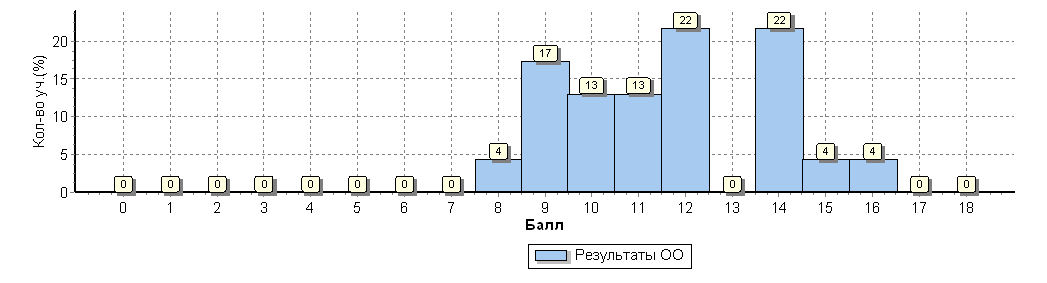 Класс*Количество обучающихся, выполнивших  ВПР (чел.)Доля учащихся, отметки по ВПР которых  ниже их годовой отметки (%)Доля учащихся, отметки по ВПР которых совпадают с их годовой отметкой по предмету (%)Доля учащихся, отметки по ВПР которых выше их годовой отметки (%)Русский языкРусский языкРусский языкРусский языкРусский язык42317,3969,5713,0452330,4365,224,3661973,6821,055,26МатематикаМатематикаМатематикаМатематикаМатематика4 2313,0452,1734,785 2213,6477,279,096 2170300Итого по ООООКол-во уч.Распределение групп баллов в %Распределение групп баллов в %Распределение групп баллов в %Распределение групп баллов в %ООКол-во уч.2345Вся выборка14420984.625.146.823.5Республика Крым400625.129.545.320.1Феодосия4589.627.547.615.3МБОУ школа № 7723021.769.68.7ООКол-во уч.Распределение групп баллов в %Распределение групп баллов в %Распределение групп баллов в %Распределение групп баллов в %ООКол-во уч.2345Вся выборка130092215.139.733.911.3Республика Крым3682911.742.534.910.9Феодосия48031.734.4259МБОУ школа № 772326.152.221.70ООКол-во уч.Распределение групп баллов в %Распределение групп баллов в %Распределение групп баллов в %Распределение групп баллов в %ООКол-во уч.2345Вся выборка144209818.641.132.37.9Республика Крым4006214.944.1338Феодосия45838.93024.86.2МБОУ школа № 772326.336.831.65.3ООКол-во уч.Распределение групп баллов в %Распределение групп баллов в %Распределение групп баллов в %Распределение групп баллов в %ООКол-во уч.2345Вся выборка14420981.92030.148Республика Крым400622.424.932.340.4Феодосия4584.522.432.440.7МБОУ школа № 7723021.747.830.4ООКол-во уч.Распределение групп баллов в %Распределение групп баллов в %Распределение групп баллов в %Распределение групп баллов в %ООКол-во уч.2345Вся выборка144209810.631.734.523.2Республика Крым400629.334.935.120.8Феодосия45822.934.425.816.9МБОУ школа № 77231947.628.64.8ООКол-во уч.Распределение групп баллов в %Распределение групп баллов в %Распределение групп баллов в %Распределение групп баллов в %ООКол-во уч.2345Вся выборка144209814.347.131.37.3Республика Крым4006210.248.633.37.8Феодосия45831.341.123.93.8МБОУ школа № 77239.571.4190№ задания(решаемость)Блоки ООП НООвыпускник научится/получит возможностьнаучиться или проверяемые требования(умения в соответствии с ФГОС)МаксимальныйбаллПример заданияВозможные причины ошибок при выполнениизаданий1К1 – соблюдениеорфографических норм (68%)Писать под диктовку тексты в соответствии с изученными правилами правописания; проверять предложенный текст, находить и исправлять орфографические ошибки4ДиктантНеумение  соблюдать  в  практике  письма изученные орфографические нормы1К2 – соблюдениепунктуационных норм (91%)Осознавать место возможного возникновения орфографической ошибки; при работе над ошибками осознавать причины появления ошибки и определять способы действий, помогающие предотвратить ее в последующих письменных работа3ДиктантНеумение  соблюдать  в  практике  письма Изученные пунктуационные нормы.2 (62%)Умение распознавать однородные члены предложения. Выделять предложения с однородными членами3Найди в тексте предложение с однородными сказуемыми. Выпиши  это  предложение  и подчеркни  в  нём однородные сказуемыеНеумение распознавать  однородные  члены предложения (подлежащее, сказуемое).3(1) (100%)Умение распознавать главные члены предложения. Находить главные и второстепенные (без деления на виды) члены предложения1Выпиши  из  текста  2-е предложение.1) Подчеркни в нём главные члены.2) Над  каждым  словом напиши,  какой  частью  речи оно является3(2) (99%)Умение распознавать части речи. Распознавать грамматические признаки слов; с учетом совокупности выявленных признаков (что называет, на какие вопросы отвечает, как изменяется) относить слова к определенной группе основных частей речи3Выпиши  из  текста  2-е предложение.1) Подчеркни в нём главные члены.2) Над  каждым  словом напиши,  какой  частью  речи оно является4 (63%)Умение распознавать правильную орфоэпическую норму. Соблюдать нормы русского литературного языка в собственной речи и оценивать соблюдение этих норм в речи собеседников (в объеме представленного в учебнике материала)2Произнеси  данные  ниже слова,  поставь  в  них  знак ударения  над  ударными гласными.Звонят, издавна, брала, средства (1 в)Повторим, каталог, хозяева, шоферы (2 в).Неверное  нахождение  ударных  и  безударных гласных,  неверное  соблюдение орфоэпических норм.5 (91%)Умение классифицировать согласные звуки. Характеризовать звуки русского языка: согласные звонкие/глухие1В  данном  ниже  предложении  найди слово, в котором все согласные звуки глухие. Выпиши это слово.Под звонкую песню капели уходит зима (1 в).От леса к нашей деревне тянется тропка (2 в)Неумение  распознавать  согласные  по звонкости/глухости.Задания 6-14 выполняются на основе предложенного текстаЗадания 6-14 выполняются на основе предложенного текстаЗадания 6-14 выполняются на основе предложенного текстаЗадания 6-14 выполняются на основе предложенного текстаЗадания 6-14 выполняются на основе предложенного текста6 (30%)Умение распознавать основную мысль текста при его письменном предъявлении; адекватно формулировать основную мысль в письменной форме, соблюдая нормы построения предложения и словоупотребления. Определять тему и главную мысль текста2Что  хотел  сказать  автор  читателю? Определи  и  запиши  основную  мысльтекста.Неумение верно и полно определять главную мысль  текста,  соблюдать  порядок  слов  в предложении,  определять  лексическое значение слова в контексте.7 (72%)Умение составлять план прочитанного текста (адекватно воспроизводить прочитанный текст с заданной степенью свернутости) в письменной форме, соблюдая нормы построения предложения и словоупотребления. Делить тексты на смысловые части, составлять план текста3Составь и запиши план текста из трёх пунктов.  В  ответе  ты  можешьиспользовать  сочетания  слов  или предложенияНеумение  выделять  ключевые  слова  в содержании  абзаца  (части  текста),  ставить вопрос  к  каждой  читаемой  части  текста, делить  текст  на  смысловые  части, озаглавливать их8 (80%)Умение строить речевое высказывание заданной структуры (вопросительное предложение) в письменной форме по содержанию прочитанного текста. Задавать вопросы по содержанию текста и отвечать на них, подтверждая ответ примерами из текста2Задай  по  тексту  вопрос,  который Поможет определить, насколько точно твои  одноклассники  поняли  его содержание. Запиши свой вопросНеумение  строить  речевое  высказывание  в письменной  форме  по  содержанию прочитанного текста.9 (61%)Умение распознавать значение слова; адекватно формулировать значение слова в письменной форме, соблюдая нормы построения предложения и словоупотребления. Определять значение слова по тексту  1Как  ты  понимаешь  значение  слова «разговаривать» из 3-го  предложения? (1 в)«писк»  из  2-го предложения? (2 в)  Запиши  своё объяснение.Неумение  определять  лексическое значение слова.10 (57%)Умение подбирать к слову близкие по значению слова. Подбирать синонимы для устранения повторов в тексте1Замени  слово  «удивительное»  из  3-го Предложения (1 в),  «пронзительный» из 7 предложения (2 в) близким  по  значению словом. Запиши это слово.Невладение  понятием  «синоним»  («слово близкое  по значению»).  Неумение  подбирать синонимы  к  заданному  слову  (малый  запас слов)11 (72%)Умение классифицировать слова по составу. Находить в словах с однозначно выделяемыми морфемами окончание, корень, приставку, суффикс2В 7 предложении (1 в) и 15-м  предложении  (2 в) найди  слово, состав которого соответствует схеме:Выпиши это  слово,  обозначь  его части.Трудности  при  определении  начальной формы слова, незнание морфем12(1) (96%)Умение распознавать имена существительные в предложении, распознавать грамматические признаки имени существительного. Распознавать грамматические признаки слов, с учетом совокупности выявленных признаков относить слова к определенной группе основных частей речи /1Выпиши  из  6-го  предложения  (1 в) и из 12 (2 в) все имена существительные в той форме, в  которой  они  употреблены  в предложении.Неумение распознавать в предложении  имена существительные,  их  грамматические признаки.12(2) (86%)Умение распознавать имена существительные в предложении, распознавать грамматические признаки имени существительного. Распознавать грамматические признаки слов, с учетом совокупности выявленных признаков относить слова к определенной группе основных частей речи /2Укажи  род,  склонение,  число,  падеж одной  из  форм  имени существительного (на выбор)Неумение  определять  признаки существительного  (род,  число,  падеж, склонение).  Неумение  определять  склонение существительного  (неусвоенность  алгоритма при определении склонения)13(1) (91%)Умение распознавать имена прилагательные в предложении, распознавать грамматические признаки имени прилагательного. Распознавать грамматические признаки слов, с учетом совокупности выявленных признаков относить слова к определенной группе основных частей речи/Проводить морфологический разбор имен прилагательных по предложенному в учебнике алгоритму, оценивать правильность проведения морфологического разбора1Выпиши  из  1-го (1 в) и 8-го (2 в)  предложения  все формы  имён  прилагательных  с Именами существительными,  к которым они относятся.Неумение распознавать в предложении  именаприлагательные, их грамматические признаки.13(2) (86%)Умение распознавать имена прилагательные в предложении, распознавать грамматические признаки имени прилагательного. Распознавать грамматические признаки слов, с учетом совокупности выявленных признаков относить слова к определенной группе основных частей речи/Проводить морфологический разбор имен прилагательных по предложенному в учебнике алгоритму, оценивать правильность проведения морфологического разбора2Укажи  число,  род  (если  есть),  падеж одной  из  форм  имени прилагательного (на выбор)Неумение  определять  морфологические признаки  прилагательного  (род, число, падеж)14 (74%)Умение распознавать глаголы в предложении. Распознавать грамматические признаки слов, с учетом совокупности выявленных признаков относить слова к определенной группе основных частей речи1Выпиши  из  15 (1 в) и 7-го (2 в)  предложения  все глаголы  в  той  форме,  в  которой  они употреблены в предложении.Неумение  распознавать  в  предложении глаголы, их грамматические признаки15(1) (41%)Умение на основе данной информации  и собственного жизненного опыта обучающихся определять конкретную жизненную ситуацию для адекватной интерпретации данной информации, соблюдая при письме изученные орфографические и пунктуационные нормы. Интерпретация содержащейся в тексте информации2Подумай  и  напиши,  в  какой жизненной  ситуации  уместно будет употребить выражение Что посеешь, то и пожнёшь. (1 в) и Нет друга – ищи, а нашёл – береги. (2 в)Неумение  истолковывать  выражение (пословицы, поговорки).15(2) (26%)Умение на основе данной информации  и собственного жизненного опыта обучающихся определять конкретную жизненную ситуацию для адекватной интерпретации данной информации, соблюдая при письме изученные орфографические и пунктуационные нормы. Интерпретация содержащейся в тексте информации1Неумение  соблюдать  изученные орфографические и пунктуационные нормы№ задания(решаемость)Блоки ООП ОООвыпускник научится/получит возможностьнаучиться или проверяемые требования(умения в соответствии с ФГОС)МаксимальныйбаллПример заданияВозможные причины ошибок при выполнениизаданий1 К1 (41%)Совершенствование видов речевой деятельности (чтения, письма), обеспечивающих эффективное овладение разными учебными предметами;овладение основными нормами литературного языка (орфографическими, пунктуационными); стремление к речевому самосовершенствованию.Соблюдать основные языковые нормы в письменной речи; редактировать письменные тексты разных стилей и жанров с соблюдением норм современного русского литературного языка4Перепишите  текст  1, раскрывая  скобки,  вставляя, где  это  необходимо, пропущенные  буквы  и  знаки препинанияНеумение  соблюдать  в  практике письма  изученные  орфографические нормы1 К2 (26%)Совершенствование видов речевой деятельности (чтения, письма), обеспечивающих эффективное овладение разными учебными предметами;овладение основными нормами литературного языка (орфографическими, пунктуационными); стремление к речевому самосовершенствованию.Соблюдать основные языковые нормы в письменной речи; редактировать письменные тексты разных стилей и жанров с соблюдением норм современного русского литературного языка3Перепишите  текст  1, раскрывая  скобки,  вставляя, где  это  необходимо, пропущенные  буквы  и  знаки препинанияНеумение  соблюдать  в  практике письма  изученные  пунктуационные нормы1 К3 (85%)Совершенствование видов речевой деятельности (чтения, письма), обеспечивающих эффективное овладение разными учебными предметами;овладение основными нормами литературного языка (орфографическими, пунктуационными); стремление к речевому самосовершенствованию.Соблюдать основные языковые нормы в письменной речи; редактировать письменные тексты разных стилей и жанров с соблюдением норм современного русского литературного языка2Перепишите  текст  1, раскрывая  скобки,  вставляя, где  это  необходимо, пропущенные  буквы  и  знаки препинанияНевнимательность2 К1 (42%)Расширение и систематизация научных знаний о языке; осознание взаимосвязи его уровней и единиц; освоение базовых понятий лингвистики, основных единиц и грамматических категорий языка; формирование навыков проведения различных видов анализа слова (фонетического, морфемного, словообразовательного, лексического, морфологического), синтаксического анализа словосочетания и предложения. Проводить фонетический анализ слова; проводить морфемный анализ слов; проводить морфологический анализ слова; проводить синтаксический анализ словосочетания и предложения.3Найди в тексте предложение с однородными сказуемыми. Выпиши  это  предложение  и подчеркни  в  нём однородные сказуемыеНеумение отличать звук и букву2 К2 (71%)Расширение и систематизация научных знаний о языке; осознание взаимосвязи его уровней и единиц; освоение базовых понятий лингвистики, основных единиц и грамматических категорий языка; формирование навыков проведения различных видов анализа слова (фонетического, морфемного, словообразовательного, лексического, морфологического), синтаксического анализа словосочетания и предложения. Проводить фонетический анализ слова; проводить морфемный анализ слов; проводить морфологический анализ слова; проводить синтаксический анализ словосочетания и предложения.3Найди в тексте предложение с однородными сказуемыми. Выпиши  это  предложение  и подчеркни  в  нём однородные сказуемыеТрудности  при  определении начальной  формы  слова,  незнание морфем2 К3 (36%)Расширение и систематизация научных знаний о языке; осознание взаимосвязи его уровней и единиц; освоение базовых понятий лингвистики, основных единиц и грамматических категорий языка; формирование навыков проведения различных видов анализа слова (фонетического, морфемного, словообразовательного, лексического, морфологического), синтаксического анализа словосочетания и предложения. Проводить фонетический анализ слова; проводить морфемный анализ слов; проводить морфологический анализ слова; проводить синтаксический анализ словосочетания и предложения.3Найди в тексте предложение с однородными сказуемыми. Выпиши  это  предложение  и подчеркни  в  нём однородные сказуемыеНеумение  производить морфологический  разбор слова (трудность  при  запоминании  плана морфологического  разбора  слов, определять  признаки  той  или  иной части речи)2 К4 (54%)Расширение и систематизация научных знаний о языке; осознание взаимосвязи его уровней и единиц; освоение базовых понятий лингвистики, основных единиц и грамматических категорий языка; формирование навыков проведения различных видов анализа слова (фонетического, морфемного, словообразовательного, лексического, морфологического), синтаксического анализа словосочетания и предложения. Проводить фонетический анализ слова; проводить морфемный анализ слов; проводить морфологический анализ слова; проводить синтаксический анализ словосочетания и предложения.3Найди в тексте предложение с однородными сказуемыми. Выпиши  это  предложение  и подчеркни  в  нём однородные сказуемыеНеумения  определять грамматическую  основу, задавать вопрос от  подлежащего (или сказуемого) к  зависимому  слову (неумение  определять словосочетание);  неумение определять  дополнение, определение, обстоятельство  (по  заданному вопросу  определять  член предложения,  показывать  его графически)3 (39%)Совершенствование видов речевой деятельности (чтения, говорения), обеспечивающих эффективное овладение разными учебными предметами и взаимодействие с окружающими людьми; овладение основными нормами литературного языка (орфоэпическими). Проводить орфоэпический анализ слова; определять место ударного слога2Поставьте  знак  ударения  в следующих словах Банты, красивее, позвонит, каталог (1в)Повторишь, столяр, свекла, километр (2 в)Неверное  нахождение  ударных  и безударных  гласных,  неверное соблюдение орфоэпических норм.4 (1) (71%)Расширение и систематизация научных знаний о языке; осознание взаимосвязи его уровней и единиц; освоение базовых понятий лингвистики, основных единиц и грамматических категорий языка. Опознавать самостоятельные части речи и их формы, а также служебные части речи и междометия3Над  каждым  словом напишите, какой частью речи оно  является.  Запишите, какие  из  известных  Вам частей  речи  отсутствуют  в предложенииОт лесного пожара овраги и опушка берёзовой рощи почернели (1 в)На тонких травинках и цветах блестит серебряными каплями роса (2 в)Неверное  определение принадлежности  слов  по морфологическим признакам.4 (2) (33%)Расширение и систематизация научных знаний о языке; осознание взаимосвязи его уровней и единиц; освоение базовых понятий лингвистики, основных единиц и грамматических категорий языка. Опознавать самостоятельные части речи и их формы, а также служебные части речи и междометия2Над  каждым  словом напишите, какой частью речи оно  является.  Запишите, какие  из  известных  Вам частей  речи  отсутствуют  в предложенииОт лесного пожара овраги и опушка берёзовой рощи почернели (1 в)На тонких травинках и цветах блестит серебряными каплями роса (2 в)Неверное  нахождение  ударных  и  безударных гласных,  неверное  соблюдение орфоэпических норм.5 (1) (67%)Совершенствование видов речевой деятельности (чтения, письма), обеспечивающих эффективное овладение разными учебными предметами и взаимодействие с окружающими людьми; расширение и систематизация научных знаний о языке; осознание взаимосвязи его уровней и единиц; освоение базовых понятий лингвистики, основных единиц и грамматических категорий языка; овладение основными нормами литературного языка (пунктуационными).Анализировать различные виды словосочетаний и предложений с точки зрения их структурно-смысловой организации и функциональных особенностей; соблюдать основные языковые нормы в письменной речи; опираться на грамматико-интонационный анализ при объяснении расстановки знаков препинания в предложении2Выпишите предложение  с прямой  речью.  (Знаки препинания  не  расставлены.) Расставьте необходимые знаки препинания. Составьте схему предложения.1)  Покажите нам созвездие Большой Медведицы капитан2)  Капитан показал где находится созвездие Большой Медведицы3)  По словам капитана созвездие Большой Медведицы напоминает ковш4)  Капитан ответил Большая Медведица похожа на перевёрнутый ковшНеумение  определять  и  расставлять знаки  препинания  в  предложении  с прямой речью5 (2) (54%)Совершенствование видов речевой деятельности (чтения, письма), обеспечивающих эффективное овладение разными учебными предметами и взаимодействие с окружающими людьми; расширение и систематизация научных знаний о языке; осознание взаимосвязи его уровней и единиц; освоение базовых понятий лингвистики, основных единиц и грамматических категорий языка; овладение основными нормами литературного языка (пунктуационными).Анализировать различные виды словосочетаний и предложений с точки зрения их структурно-смысловой организации и функциональных особенностей; соблюдать основные языковые нормы в письменной речи; опираться на грамматико-интонационный анализ при объяснении расстановки знаков препинания в предложении2Выпишите предложение  с прямой  речью.  (Знаки препинания  не  расставлены.) Расставьте необходимые знаки препинания. Составьте схему предложения.1)  Покажите нам созвездие Большой Медведицы капитан2)  Капитан показал где находится созвездие Большой Медведицы3)  По словам капитана созвездие Большой Медведицы напоминает ковш4)  Капитан ответил Большая Медведица похожа на перевёрнутый ковшНеумение  верно  составлять  схему предложения с прямой речью.6 (1) (57%)Совершенствование видов речевой деятельности (чтения, письма), обеспечивающих эффективное овладение разными учебными предметами и взаимодействие с окружающими людьми; расширение и систематизация научных знаний о языке; осознание взаимосвязи его уровней и единиц; освоение базовых понятий лингвистики, основных единиц и грамматических категорий языка; овладение основными нормами литературного языка (пунктуационными).Анализировать различные виды словосочетаний и предложений с точки зрения их структурно-смысловой организации и функциональных особенностей; соблюдать основные языковые нормы в письменной речи; опираться на грамматико-интонационный анализ при объяснении расстановки знаков препинания в предложении2Выпишите предложение,  в котором  необходимо поставить запятую/запятые. (Знаки  препинания  внутри  предложений  не расставлены.)  Напишите, на каком основании Вы  сделали свой выбор.1) Ребята любят лепить из пластилина зверей и птиц. 2)  Сначала Витя разминает пластилин в ладонях. 3)  Сначала Витя разомни пластилин в ладонях. 4)  Научи-ка ты меня лепить из пластилина зверей и птиц!Неумение  анализировать  и  объяснять расстановку знаков препинания6 (2) (43%)Совершенствование видов речевой деятельности (чтения, письма), обеспечивающих эффективное овладение разными учебными предметами и взаимодействие с окружающими людьми; расширение и систематизация научных знаний о языке; осознание взаимосвязи его уровней и единиц; освоение базовых понятий лингвистики, основных единиц и грамматических категорий языка; овладение основными нормами литературного языка (пунктуационными).Анализировать различные виды словосочетаний и предложений с точки зрения их структурно-смысловой организации и функциональных особенностей; соблюдать основные языковые нормы в письменной речи; опираться на грамматико-интонационный анализ при объяснении расстановки знаков препинания в предложении1Выпишите предложение,  в котором  необходимо поставить запятую/запятые. (Знаки  препинания  внутри  предложений  не расставлены.)  Напишите, на каком основании Вы  сделали свой выбор.1) Ребята любят лепить из пластилина зверей и птиц. 2)  Сначала Витя разминает пластилин в ладонях. 3)  Сначала Витя разомни пластилин в ладонях. 4)  Научи-ка ты меня лепить из пластилина зверей и птиц!Неумение  анализировать  и  объяснять расстановку знаков препинания7 (1) (67%)Совершенствование видов речевой деятельности (чтения, письма), обеспечивающих эффективное овладение разными учебными предметами и взаимодействие с окружающими людьми; расширение и систематизация научных знаний о языке; осознание взаимосвязи его уровней и единиц; освоение базовых понятий лингвистики, основных единиц и грамматических категорий языка;овладение основными нормами литературного языка (пунктуационными).Анализировать различные виды словосочетаний и предложений с точки зрения их структурно- смысловой организации и функциональных особенностей; соблюдать основные языковые нормы в письменной речи; опираться на грамматико-интонационный анализ при объяснении расстановки знаков препинания в предложении2Выпишите предложение,  в котором  необходимо поставить  запятую.  (Знаки препинания  внутри предложений  не расставлены.)  Напишите,  на каком основании Вы сделали свой выбор.1)  Туман щедро умывает цветы и всё осыпает капельками росы. 2)  Паучок зазевался и не успел сразу укрыться от дождя. 3)  Грачи важно ходили по лугу и искали жучков и червячков. 4)  Листочки под тяжестью дождя провисают и тогда капли с листочков стекают на землю.Неумение  определять  и  расставлять знаки  препинания  в сложных предложениях,  соединенных  союзом И7 (2) (39%)Совершенствование видов речевой деятельности (чтения, письма), обеспечивающих эффективное овладение разными учебными предметами и взаимодействие с окружающими людьми; расширение и систематизация научных знаний о языке; осознание взаимосвязи его уровней и единиц; освоение базовых понятий лингвистики, основных единиц и грамматических категорий языка;овладение основными нормами литературного языка (пунктуационными).Анализировать различные виды словосочетаний и предложений с точки зрения их структурно- смысловой организации и функциональных особенностей; соблюдать основные языковые нормы в письменной речи; опираться на грамматико-интонационный анализ при объяснении расстановки знаков препинания в предложении1Выпишите предложение,  в котором  необходимо поставить  запятую.  (Знаки препинания  внутри предложений  не расставлены.)  Напишите,  на каком основании Вы сделали свой выбор.1)  Туман щедро умывает цветы и всё осыпает капельками росы. 2)  Паучок зазевался и не успел сразу укрыться от дождя. 3)  Грачи важно ходили по лугу и искали жучков и червячков. 4)  Листочки под тяжестью дождя провисают и тогда капли с листочков стекают на землю.Неумение анализировать  и  объяснять расстановку знаков препинания.8 (9%)Совершенствование видов речевой деятельности (чтения), обеспечивающих эффективное овладение разными учебными предметами; формирование навыков проведения многоаспектного анализа текста; овладение основными стилистическими ресурсами лексики и фразеологии языка, основными нормами литературного языка; приобретение опыта их использования в речевой практике при создании письменных высказываний. Владеть навыками различных видов чтения (изучающим, ознакомительным, просмотровым) и информационной переработки прочитанного материала; адекватно понимать тексты различных функционально-смысловых типов речи и функциональных разновидностей языка; анализировать текст с точки зрения его темы, цели, основной мысли, основной и дополнительной информации2Определите  и  запишите основную мысль текстаНеумение  верно  и  полно  определять главную  мысль  текста,  соблюдать порядок  слов  в  предложении, определять лексическое  значение слова в контексте.9 (17%)Совершенствование видов речевой деятельности (чтения), обеспечивающих эффективное овладение разными учебными предметами; расширение и систематизация научных знаний о языке; осознание взаимосвязи его уровней и единиц; освоение базовых понятий лингвистики, основных единиц и грамматических категорий языка; формирование навыков проведения многоаспектного анализа текста; овладение основными стилистическими ресурсами лексики и фразеологии языка, основными нормами литературного языка; приобретение опыта их использования в речевой практике при создании письменных высказываний. Владеть навыками различных видов чтения (изучающим, ознакомительным, просмотровым) и информационной переработки прочитанного материала; адекватно понимать тексты различных функционально-смысловых типов речи и функциональных разновидностей языка; анализировать текст с точки зрения его принадлежности к функционально-смысловому типу речи и функциональной разновидности языка2Какой  факт,  по  мнению автора  текста, свидетельствует  о  том,  что:всем знакомый ёж – загадочный зверёк? (1 в)Геня чувствовал себя несчастным человеком? (2 в)Запишите ответНеумение  находить  информацию  в тексте.  Неумение  соблюдать  в практике  письма  изученные орфографические,  пунктуационные  и речевые нормы10 (9%)Совершенствование видов речевой деятельности (чтения), обеспечивающих эффективное овладение разными учебными предметами; расширение и систематизация научных знаний о языке; осознание взаимосвязи его уровней и единиц; освоение базовых понятий лингвистики, основных единиц и грамматических категорий языка; формирование навыков проведения многоаспектного анализа текста; овладение основными стилистическими ресурсами лексики и фразеологии языка, основными нормами литературного языка; приобретение опыта их использования в речевой практике при создании письменных высказываний. Владеть навыками различных видов чтения (изучающим, ознакомительным, просмотровым) и информационной переработки прочитанного материала; адекватно понимать тексты различных функционально-смысловых типов речи и функциональных разновидностей языка; анализировать текст с точки зрения его принадлежности к функционально-смысловому типу речи и функциональной разновидности языка1Определите,  какой  тип  речи представлен  в  предложениях 13−15 текста (1 в)16-17 текста  (2 в) Запишите ответ.Неумение определять тип речи.11 (70%)Совершенствование видов речевой деятельности (чтения, письма), обеспечивающих эффективное овладение разными учебными предметами и взаимодействие с окружающими людьми в ситуациях формального и неформального межличностного и межкультурного общения; использование коммуникативно-эстетических возможностей русского языка; расширение и систематизацию научных знаний о языке; осознание взаимосвязи его уровней и единиц; освоение базовых понятий лингвистики, основных единиц и грамматических категорий языка; формирование навыков проведения различных видов анализа слова (лексического), а также многоаспектного анализа текста; овладение основными стилистическими ресурсами лексики и фразеологии языка, основными нормами литературного языка. Владеть навыками различных видов чтения (изучающим, ознакомительным, просмотровым) и информационной переработки прочитанного материала; адекватно понимать тексты различных функционально-смысловых типов речи и функциональных разновидностей языка; проводить лексический анализ слова; опознавать лексические средства выразительности1В  предложениях  12-14 найдите  слово  со  значением «любящий говорить правду, честный». (1в)6-7 найдите слово со значением «тот, кто достиг большого умения в работе, творчестве, деле» (2в)Выпишите  это словоНеумение  определять  лексическое значение  слова.  Маленький словарный запас слов.12 (87%)Совершенствование видов речевой деятельности (чтения), обеспечивающих эффективное овладение разными учебными предметами; расширение и систематизация научных знаний о языке; осознание взаимосвязи его уровней и единиц; освоение базовых понятий лингвистики, основных единиц и грамматических категорий языка; формирование навыков проведения многоаспектного анализа текста; овладение основными стилистическими ресурсами лексики и фразеологии языка, основными нормами литературного языка; приобретение опыта их использования в речевой практике при создании письменных высказываний. Владеть навыками различных видов чтения (изучающим, ознакомительным, просмотровым) и информационной переработки прочитанного материала; адекватно понимать тексты различных функционально-смысловых типов речи и функциональных разновидностей языка; анализировать текст с точки зрения его принадлежности к функционально-смысловому типу речи и функциональной разновидности языка1В  предложениях:11−13 найдите антоним к слову «дикий» (1 в)9-11 найдите  антоним  к  слову «тихий» (2 в) и выпишите егоНеумение  пользоваться  на  практике такими  понятиями,  как  синонимы, антонимы, омонимы.№ задания(решаемость)Блоки ООП ОООвыпускник научится/получит возможностьнаучиться или проверяемые требования(умения в соответствии с ФГОС)МаксимальныйбаллПример заданияВозможные причины ошибок при выполнениизаданий1 К1 (53%)Списывать текст с пропусками орфограмм и пунктограмм, соблюдать в практике письма изученные орфографические и пунктуационные нормы/ совершенствовать орфографические и пунктуационные умения и навыки на основе знаний о нормах русского литературного языка; соблюдать культуру чтения, говорения, аудирования и письма4Перепишите  текст  1,  раскрывая скобки,  вставляя,  где  это необходимо,  пропущенные  буквы  и знаки препинанияНеумение  соблюдать  в  практике письма  изученные орфографические нормы.1 К2 (23%)Списывать текст с пропусками орфограмм и пунктограмм, соблюдать в практике письма изученные орфографические и пунктуационные нормы/ совершенствовать орфографические и пунктуационные умения и навыки на основе знаний о нормах русского литературного языка; соблюдать культуру чтения, говорения, аудирования и письма3Перепишите  текст  1,  раскрывая скобки,  вставляя,  где  это необходимо,  пропущенные  буквы  и знаки препинанияНеумение  соблюдать  в  практике письма  изученные пунктуационные нормы1 К3 (89%)Списывать текст с пропусками орфограмм и пунктограмм, соблюдать в практике письма изученные орфографические и пунктуационные нормы/ совершенствовать орфографические и пунктуационные умения и навыки на основе знаний о нормах русского литературного языка; соблюдать культуру чтения, говорения, аудирования и письма2Перепишите  текст  1,  раскрывая скобки,  вставляя,  где  это необходимо,  пропущенные  буквы  и знаки препинанияНевнимательность2 К1 (84%)Проводить морфемный и словообразовательный анализы  слов;  проводить  морфологический анализ  слова; проводить синтаксический анализ предложения.  Распознавать  уровни  и  единицы языка  в  предъявленном  тексте  и  видеть взаимосвязь между ними3Выполните обозначенные цифрами в тексте 1 языковые разборы:(2)  –  морфемный  и словообразовательный  разборы слова;(3) – морфологический разбор слова;(4)  –  синтаксический  разбор предложенияТрудности  при  определении начальной формы слова, незнание морфем2 К2 (75%)Проводить морфемный и словообразовательный анализы  слов;  проводить  морфологический анализ  слова; проводить синтаксический анализ предложения.  Распознавать  уровни  и  единицы языка  в  предъявленном  тексте  и  видеть взаимосвязь между ними3Выполните обозначенные цифрами в тексте 1 языковые разборы:(2)  –  морфемный  и словообразовательный  разборы слова;(3) – морфологический разбор слова;(4)  –  синтаксический  разбор предложенияТрудности  в  определении способов  образования  слова. Неумение  выполнять  (соблюдать все  элементы) словообразовательный  разбор. Неумение  выстраивать словообразовательную  цепочку. Трудность  в  понимании  отличия таких  явлений,  как  морфемный состав слова и способ образования слова.2 К3 (37%)Проводить морфемный и словообразовательный анализы  слов;  проводить  морфологический анализ  слова; проводить синтаксический анализ предложения.  Распознавать  уровни  и  единицы языка  в  предъявленном  тексте  и  видеть взаимосвязь между ними3Выполните обозначенные цифрами в тексте 1 языковые разборы:(2)  –  морфемный  и словообразовательный  разборы слова;(3) – морфологический разбор слова;(4)  –  синтаксический  разбор предложенияНеумение  производить морфологический  разбор слова (трудность  при  запоминании плана морфологического  разбора слов, определять  признаки  той или иной части речи2 К4 (72%)Проводить морфемный и словообразовательный анализы  слов;  проводить  морфологический анализ  слова; проводить синтаксический анализ предложения.  Распознавать  уровни  и  единицы языка  в  предъявленном  тексте  и  видеть взаимосвязь между ними3Выполните обозначенные цифрами в тексте 1 языковые разборы:(2)  –  морфемный  и словообразовательный  разборы слова;(3) – морфологический разбор слова;(4)  –  синтаксический  разбор предложенияНеумения  определять грамматическую  основу, задавать вопрос от подлежащего  (или сказуемого) к зависимому  слову (неумение  определять словосочетание);  неумение определять  дополнение, определение,  обстоятельство  (по заданному  вопросу  определять член предложения, показывать его графически)3 (1) (84%)Распознавать заданное слово в ряду других на основе сопоставления звукового и буквенного состава, осознавать и объяснять причину несовпадения звуков и букв в слове. Распознавать уровни и единицы языка в предъявленном тексте и видеть взаимосвязь между ними1В выделенном предложении найдите слово,  в  котором  не  совпадает количество букв и звуков, выпишите это  слово.  Объясните  причину данного несовпадения. Неумение отличать звук и букву.3 (2) (72%)Распознавать заданное слово в ряду других на основе сопоставления звукового и буквенного состава, осознавать и объяснять причину несовпадения звуков и букв в слове. Распознавать уровни и единицы языка в предъявленном тексте и видеть взаимосвязь между ними1В выделенном предложении найдите слово,  в  котором  не  совпадает количество букв и звуков, выпишите это  слово.  Объясните  причину данного несовпадения. Неумение анализировать  и объяснять  причину несовпадения звуков и букв в слове4  (55%)Проводить орфоэпический анализ слова; определять место ударного слога.
Соблюдать в речевой практике основные орфоэпические, лексические, грамматические, стилистические, орфографические и пунктуационные нормы русского литературного языка;
оценивать собственную и чужую речь с позиции соответствия языковым нормам /осуществлять речевой самоконтроль2Поставьте  знак  ударения  в следующих словах Арбуз, красивее, положила, шарфы (1в)Позвоним, случай, туфля, шкафы (2 в)Неверное  нахождение  ударных  и безударных  гласных,  неверное соблюдение орфоэпических норм.5 (49%)Распознавать заданное слово в ряду других на основе сопоставления звукового и буквенного состава, осознавать и объяснять причину несовпадения звуков и букв в слове.3Над  каждым  словом  напишите, какой частью речи оно являетсяМногочисленные ручьи впадают в это озеро и приносят сто тонн солей. (2 в)Неверное  определение принадлежности  слов  по морфологическим признакам.6 (58%)Распознавать уровни и единицы языка в предъявленном тексте и видеть взаимосвязь между ними2Найдите  и  исправьте  ошибку (ошибки)  в  образовании  формы слова  (слов).Запишите  правильный вариант формы слова (слов).1) в обоих странах2) о семистах государствах3) белый какаду4) брат более старше Неумение  распознавать нарушения  грамматических  и морфологических  норма  русского литературного  языка. Невнимательное  чтение  задания: ученик выписал с ошибкой, но не исправил ее.7 (1) (68%)Анализировать различные виды предложений с точки зрения их структурно-смысловой организации и функциональных особенностей, распознавать предложения с подлежащим и сказуемым, выраженными существительными в именительном падеже;опираться на грамматический анализ при объяснении выбора тире и места его постановки в предложении. Соблюдать в речевой практике основные орфографические и пунктуационные нормы русского литературного языка/совершенствовать орфографические и пунктуационные умения и навыки на основе знаний о нормах русского литературного языка;
соблюдать культуру чтения, говорения, аудирования и письма;
осуществлять речевой самоконтроль1Выпишите  предложение,  в  котором нужно  поставить  тире.  (Знаки препинания  внутри  предложений  не расставлены.)  Напишите,  на  каком основании Вы сделали свой выбор. 1) Для хозяйства Сибири значение реки Оби огромное. 2) Радуга удивительное природное явление. 3) Тонкая берёза склонилась под снегом. 4) Названия лекарственных трав интересны и необычны.Неумение  распознавать предложение  с  подлежащим  и сказуемым,  выраженными существительными  в именительном падеже7 (2) (32%)Анализировать различные виды предложений с точки зрения их структурно-смысловой организации и функциональных особенностей, распознавать предложения с подлежащим и сказуемым, выраженными существительными в именительном падеже;опираться на грамматический анализ при объяснении выбора тире и места его постановки в предложении. Соблюдать в речевой практике основные орфографические и пунктуационные нормы русского литературного языка/совершенствовать орфографические и пунктуационные умения и навыки на основе знаний о нормах русского литературного языка;
соблюдать культуру чтения, говорения, аудирования и письма;
осуществлять речевой самоконтроль1Выпишите  предложение,  в  котором нужно  поставить  тире.  (Знаки препинания  внутри  предложений  не расставлены.)  Напишите,  на  каком основании Вы сделали свой выбор. 1) Для хозяйства Сибири значение реки Оби огромное. 2) Радуга удивительное природное явление. 3) Тонкая берёза склонилась под снегом. 4) Названия лекарственных трав интересны и необычны.Неумение  опираться  на грамматический  анализ  при объяснении  выбора  тире  и  места его постановки в предложении8 (1) (47%)Анализировать различные виды предложений с точки зрения их структурно-смысловой организации и функциональных особенностей, распознавать предложения с обращением, однородными членами, двумя грамматическими основами;
опираться на грамматический анализ при объяснении расстановки знаков препинания в предложенииСоблюдать в речевой практике основные  орфографические и пунктуационные нормы русского литературного языка /совершенствовать орфографические и пунктуационные умения и навыки на основе знаний о нормах русского литературного языка;
соблюдать культуру чтения, говорения, аудирования и письма;
осуществлять речевой самоконтроль2Выпишите предложение, в  котором необходимо  поставить две запятые. (Знаки  препинания  внутри предложений  не  расставлены.) Напишите,  на  каком  основании  Вы сделали свой выбор.1)  Родился ландыш в майский день и лес его хранит. 2)  Ландыш  изображён  на  гербах  европейских  городов  а  во  Франции 1 мая  отмечаетсяДень ландыша. 3)  Отчего ты ландыш серебристый радуешь так взоры? 4)  Белые чашечки ландыш прячет в прохладной тени.Неумение  определять  и расставлять  знаки  препинания  в сложных предложениях, соединенных союзом И; неумение отличать  сложные  предложения, соединённые  союзом  И,  от предложений  с  однородными членами8 (2) (58%)Анализировать различные виды предложений с точки зрения их структурно-смысловой организации и функциональных особенностей, распознавать предложения с обращением, однородными членами, двумя грамматическими основами;
опираться на грамматический анализ при объяснении расстановки знаков препинания в предложенииСоблюдать в речевой практике основные  орфографические и пунктуационные нормы русского литературного языка /совершенствовать орфографические и пунктуационные умения и навыки на основе знаний о нормах русского литературного языка;
соблюдать культуру чтения, говорения, аудирования и письма;
осуществлять речевой самоконтроль1Выпишите предложение, в  котором необходимо  поставить две запятые. (Знаки  препинания  внутри предложений  не  расставлены.) Напишите,  на  каком  основании  Вы сделали свой выбор.1)  Родился ландыш в майский день и лес его хранит. 2)  Ландыш  изображён  на  гербах  европейских  городов  а  во  Франции 1 мая  отмечаетсяДень ландыша. 3)  Отчего ты ландыш серебристый радуешь так взоры? 4)  Белые чашечки ландыш прячет в прохладной тени.Неумение  анализировать  и объяснять  расстановку  знаков препинания.Задания 9-13 выполняются на основе текстаЗадания 9-13 выполняются на основе текстаЗадания 9-13 выполняются на основе текстаЗадания 9-13 выполняются на основе текстаЗадания 9-13 выполняются на основе текста9 (39%)Владеть навыками изучающего чтения и информационной переработки прочитанного материала;
адекватно понимать тексты различных функционально-смысловых типов речи и функциональных разновидностей языка;
анализировать текст с точки зрения его основной мысли, адекватно формулировать основную мысль текста в письменной форме
Использовать при работе с текстом разные виды чтения (поисковое, просмотровое, ознакомительное, изучающее, реферативное)/соблюдать культуру чтения, говорения, аудирования и письма2Определите  и  запишите  основную мысль текстаНеумение  верно  и  полно определять главную мысль текста, соблюдать  порядок  слов  в предложении,  определять лексическое  значение  слова  в контексте.10 (47%)Осуществлять  информационную  переработку прочитанного текста, передавать его содержание в виде плана в письменной форме. Использовать при  работе  с  текстом  разные  виды  чтения (поисковое,  просмотровое,  ознакомительное, изучающее,  реферативное);  владеть  умениями информационно  перерабатывать  прочитанные  и прослушанные тексты и представлять их в виде тезисов,  конспектов,  аннотаций,  рефератов; соблюдать  культуру  чтения,  говорения, аудирования и письма3Составьте и запишите план текста из трёх пунктовНеумение  обозначать  главную мысль  в  микротемы, озаглавливать.11 (70%)Понимать  целостный  смысл  текста,  находить  в тексте  требуемую  информацию  с  целью подтверждения выдвинутых тезисов, на основе которых  необходимо  построить  речевое высказывание  в  письменной  форме. Использовать при работе с текстом разные виды чтения  (поисковое,  просмотровое, ознакомительное,  изучающее,  реферативное); проводить  самостоятельный  поиск  текстовой  и нетекстовой  информации,  отбирать  и анализировать  полученную  информацию; соблюдать  культуру  чтения,  говорения, аудирования и письма2Почему, по мнению автора текста, английский король Эдуард Второй издал специальныйуказ о запрете футбола? (1 в)самбо является гордостью российского спорта? (2 в)Неумение  находить  в  тексте требуемую информацию, проводить самостоятельный поиск текстовой информации12 (1) (50%)Распознавать  и  адекватно  формулировать лексическое  значение  многозначного  слова  с опорой  на    контекст;  использовать многозначное  слово  в  другом  значении  в самостоятельно составленном и оформленном на письме речевом высказывании. Распознавать уровни и единицы языка в предъявленном тексте и видеть взаимосвязь между ними; создавать устные и письменные высказывания соблюдать культуру чтения, говорения, аудирования и письма; осуществлять речевой самоконтроль1Определите и запишите лексическое значение  слова  «разрешить» из  предложения 5. (1 в)«пожаловал» из  предложения 5. (2 в)Подберите и запишите предложение, в  котором  данное  многозначное слово  употреблялось  бы  в  другом значенииНеумение определять лексическое значение  слова,  исходя  из контекста.12 (2) (68%)Распознавать  и  адекватно  формулировать лексическое  значение  многозначного  слова  с опорой  на    контекст;  использовать многозначное  слово  в  другом  значении  в самостоятельно составленном и оформленном на письме речевом высказывании. Распознавать уровни и единицы языка в предъявленном тексте и видеть взаимосвязь между ними; создавать устные и письменные высказывания соблюдать культуру чтения, говорения, аудирования и письма; осуществлять речевой самоконтроль2Определите и запишите лексическое значение  слова  «разрешить» из  предложения 5. (1 в)«пожаловал» из  предложения 5. (2 в)Подберите и запишите предложение, в  котором  данное  многозначное слово  употреблялось  бы  в  другом значенииТрудность  в  разграничении понятий  «многозначность»  и «однозначность».  Ограниченный словарный  запас  слов.   Неумение создавать  устные  и  письменные высказывания.13 (1) (58%)Распознавать стилистическую принадлежность слова и подбирать к слову близкие по значению слова (синонимы).
Распознавать уровни и единицы языка в предъявленном тексте и видеть взаимосвязь между ними; использовать синонимические ресурсы русского языка для более точного выражения мысли и усиления выразительности речи; соблюдать культуру чтения, говорения, аудирования и письма; осуществлять речевой самоконтроль1Определите стилистическую окраску слова  «побоище» из  предложения 16 (1 в)«дюжий»  из  предложения 5,  (2 в) запишите. Подберите  и  запишите  синоним (синонимы) к этому словуНеумение  определять  стиль  речи (неусвоенность понятия).13 (2) (42%)Распознавать стилистическую принадлежность слова и подбирать к слову близкие по значению слова (синонимы).
Распознавать уровни и единицы языка в предъявленном тексте и видеть взаимосвязь между ними; использовать синонимические ресурсы русского языка для более точного выражения мысли и усиления выразительности речи; соблюдать культуру чтения, говорения, аудирования и письма; осуществлять речевой самоконтроль1Определите стилистическую окраску слова  «побоище» из  предложения 16 (1 в)«дюжий»  из  предложения 5,  (2 в) запишите. Подберите  и  запишите  синоним (синонимы) к этому словуНеумение  подбирать  синонимы  к слову.14 (1) (76%)Распознавать значение фразеологической единицы; на основе значения фразеологизма и собственного жизненного опыта обучающихся определять конкретную жизненную ситуацию для адекватной интерпретации фразеологизма; умение  строить монологическое контекстное высказывание  в письменной форме.Распознавать уровни и единицы языка в предъявленном тексте и видеть взаимосвязь между ними; использовать языковые средства адекватно цели общения и речевой ситуации; создавать устные и письменные высказывания  <…> определенной функционально-смысловой принадлежности <…>использовать синонимические ресурсы русского языка для более точного выражения мысли и усиления выразительности речи; соблюдать культуру чтения, говорения, аудирования и письма; осуществлять речевой самоконтроль.2Объясните  значение  фразеологизма «спустя  рукава» (1 в), «с  гулькин  нос» (2 в), запишите. Используя  не  менее  двух предложений,  опишите  ситуацию,  в которой  будет уместно употребление  этого  фразеологизма. Включите фразеологизм  в  одно  из предложенийНеумение  распознавать  значение фразеологизма14 (2) (58%)Распознавать значение фразеологической единицы; на основе значения фразеологизма и собственного жизненного опыта обучающихся определять конкретную жизненную ситуацию для адекватной интерпретации фразеологизма; умение  строить монологическое контекстное высказывание  в письменной форме.Распознавать уровни и единицы языка в предъявленном тексте и видеть взаимосвязь между ними; использовать языковые средства адекватно цели общения и речевой ситуации; создавать устные и письменные высказывания  <…> определенной функционально-смысловой принадлежности <…>использовать синонимические ресурсы русского языка для более точного выражения мысли и усиления выразительности речи; соблюдать культуру чтения, говорения, аудирования и письма; осуществлять речевой самоконтроль.2Объясните  значение  фразеологизма «спустя  рукава» (1 в), «с  гулькин  нос» (2 в), запишите. Используя  не  менее  двух предложений,  опишите  ситуацию,  в которой  будет уместно употребление  этого  фразеологизма. Включите фразеологизм  в  одно  из предложенийНеумение  создавать  устные и письменные  высказывания определенной  функционально-смысловой принадлежности.№ задания(решаемость)Блоки ООП НОО выпускник научится / получит возможность научиться или проверяемые требования (умения) в соответствии с ФГОСПример заданияВозможные причины ошибок при выполнении заданий1 (100%)Умение выполнять арифметические действия с числами и числовыми выражениями. Выполнять устно сложение, вычитание, умножение и деление однозначных, двузначных и трехзначных чисел в случаях, сводимых к действиям в пределах 100 (в том числе с нулем и числом 1).Найди значение выражения 46 + 182 (96%)Умение выполнять арифметические действия с числами и числовыми выражениями. Вычислять значение числового выражения (содержащего 2–3 арифметических действия, со скобками и без скобок).Найди значение выражения (18 +5)  2 + 4Невнимательность  и  отсутствие самоконтроля  при  выполнении вычислений;  нарушение  порядка арифметических действий3 (87%)Использование начальных математических знаний для описания и объяснения окружающих предметов, процессов, явлений, для оценки количественных и пространственных отношений предметов, процессов, явлений. Решать арифметическим способом (в 1–2 действия) учебные задачи и задачи, связанные с повседневной жизнью.Решить задачу 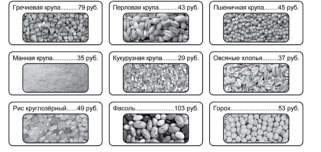 Сколько  всего  рублей  надо заплатить за  две упаковки гречневой  и  однуупаковку пшеничной крупы? (рисунок) Запиши  решение  и ответ.Нарушение  порядка арифметических  действий; невнимательность  при  прочтении текста задачи4 (52%)Использование начальных математических знаний для описания и объяснения окружающих предметов, процессов, явлений, для оценки количественных и пространственных отношений предметов, процессов, явлений. Читать, записывать и сравнивать величины (массу, время, длину, площадь, скорость), используя основные единицы измерения величин и соотношения между ними (килограмм – грамм; час – минута, минута – секунда; километр – метр, метр – дециметр, дециметр – сантиметр, метр – сантиметр);На рисунке показан календарь на январь 2009 года.  Каким днём недели в 2009 году было 7 февраля? 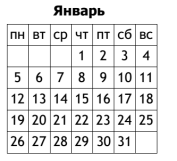 Невнимательность  при  прочтении условия  и  отсутствие самоконтроля  при  выполнении задания5 (1) (48%)Умение исследовать, распознавать геометрические фигуры. Вычислять периметр треугольника, прямоугольника и квадрата, площадь прямоугольника и квадратаНа  клетчатой  бумаге  нарисована  фигура. Найти площадь этой фигуры.1)  Найди  площадь  нарисованной  ниже фигуры. Ответ дай в кв. см.2)  Нарисуй  по  клеточкам  прямоугольник, площадь которого равна площади изображенной фигуры.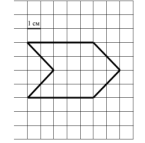 Незнание  формулы  для нахождения  периметра,  площади фигуры,  стороны  фигуры,  если известны  площадь  или  периметр; неумение  работать  с нестандартными геометрическими фигурами;  отсутствие  навыков логического  мышления,  неумение сравнивать  представленные фигуры  не  только  по  внешним признакам,  но  и  по количественным характеристикам; неумение  использовать  ранее сделанные  выводы  для  решения задачи5(2) (43%)Умение изображать геометрические фигуры. Выполнять построение геометрических фигур с заданными измерениями (отрезок, квадрат, прямоугольник) с помощью линейки, угольника.На  клетчатой  бумаге  нарисована  фигура. Найти площадь этой фигуры.1)  Найди  площадь  нарисованной  ниже фигуры. Ответ дай в кв. см.2)  Нарисуй  по  клеточкам  прямоугольник, площадь которого равна площади изображенной фигуры.Незнание  формулы  для нахождения  периметра,  площади фигуры,  стороны  фигуры,  если известны  площадь  или  периметр; неумение  работать  с нестандартными геометрическими фигурами;  отсутствие  навыков логического  мышления,  неумение сравнивать  представленные фигуры  не  только  по  внешним признакам,  но  и  по количественным характеристикам; неумение  использовать  ранее сделанные  выводы  для  решения задачи6 (1) (96%)Умение работать с таблицами, схемами, графиками диаграммами. Читать несложные готовые таблицы.Решить задачу, ответив на вопросы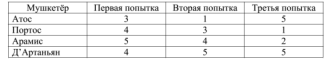 Сколько раз Арамис попал в мишень при 3 попытке?Кто из мушкетеров занял 3 место по общему количеству попаданийДопущение  вычислительных ошибок  при  сложении  чисел  с переходом  через  разряд; невнимательность  при  прочтении текста  задания;  допущение вычислительных ошибок6 (2) (52%)Умение работать с таблицами, схемами, графиками диаграммами, анализировать и интерпретировать данные. Сравнивать и обобщать информацию, представленную в строках и столбцах несложных таблиц и диаграмм.Решить задачу, ответив на вопросыСколько раз Арамис попал в мишень при 3 попытке?Кто из мушкетеров занял 3 место по общему количеству попаданийДопущение  вычислительных ошибок  при  сложении  чисел  с переходом  через  разряд; невнимательность  при  прочтении текста  задания;  допущение вычислительных ошибок7 (91%)Умение выполнять арифметические действия с числами и числовыми выражениями. Выполнять письменно действия с многозначными числами (сложение, вычитание, умножение и деление на однозначное, двузначное числа в пределах 10 000) с использованием таблиц сложения и умножения чисел, алгоритмов письменных арифметических действий (в том числе деления с остатком).Найди  значение  выражения 172  5 + 140  4Невнимательность  и  отсутствие самоконтроля  при  выполнении вычислений;  допущение вычислительных  ошибок  при умножении трехзначного числа на однозначное  и  делении трехзначного  числа  на однозначное;  нарушение  порядка действий в вычислениях8 (24%)Умение решать текстовые задачи. Читать, записывать и сравнивать величины (массу, время, длину, площадь, скорость), используя основные единицы измерения величин и соотношения между ними (килограмм – грамм; час – минута, минута – секунда; километр – метр, метр – дециметр, дециметр – сантиметр, метр – сантиметр, сантиметр – миллиметр); решать задачи в 3-4 действияРешить задачу.Запиши решение и ответ.Неумение сравнивать величины;  вычислительные ошибки9 (1) (74%)Овладение основами логического и алгоритмического мышления. Интерпретировать информацию, полученную при проведении несложных исследований (объяснять, сравнивать и обобщать данные, делать выводы и прогнозы).Решить задачу, ответив на вопросы. Запиши решение и ответ. Невнимательность  при  прочтении условия  задачи;  вычислительные ошибки;  несформированность логического мышления9 (2) (52%)Интерпретировать информацию, полученную при проведении несложных исследований (объяснять, сравнивать и обобщать данные, делать выводы и прогнозы).Решить задачу, ответив на вопросы. Запиши решение и ответ. Невнимательность  при  прочтении условия  задачи;  вычислительные ошибки;  несформированность логического мышления10 (100%)Овладение основами пространственного воображения. Описывать взаимное расположение предметов в пространстве и на плоскости.На  рисунке  изображена  дверь.  Что  написано на двери?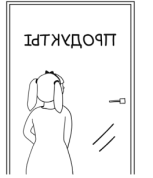 11 (20%)Овладение основами логического и алгоритмического мышления. Решать задачи в 3-4 действия.Решить задачу.Запиши решение и ответ.Несформированностьпредставлений  о  геометрических фигурах,  не  сформирован  словарь геометрических  терминов  (пяти-, шестиугольник, вершина)№ задания(решаемость)Блоки ООП ООО выпускник научится / получит возможность научиться или проверяемые требования (умения) в соответствии с ФГОСПример заданияВозможные причины ошибок при выполнении заданий1 (91%)Развитие представлений о числе и числовых системах от натуральных до действительных чисел. Оперировать на базовом уровне понятием «натуральное число».Найдите наибольший общий делитель чисел 36 и 60 Незнание алгоритма делениячисла с остатком;несформированность умениявыполнять деление с остатком;незнание понятия наименьшее общее кратное.2 (95%)Развитие представлений о числе и числовых системах от натуральных до действительных чисел. Оперировать на базовом уровне понятием «обыкновенная дробь».Сократите дробь  Несформированность навыков вычитания обыкновенных дробей;выполнения арифметическихопераций с обыкновеннымидробями3 (77%)Развитие представлений о числе и числовых системах от натуральных до действительных чисел. Оперировать на базовом уровне понятием «десятичная дробь».Запишите какую-нибудь десятичную дробь, расположенную между числами 20,4 и 20,5Несформированность навыков сравнения десятичных дробей поразрядам; незнание стандартного вида числа4 (77%)Развитие представлений о числе и числовых системах от натуральных до действительных чисел. Решать задачи на нахождение части числа и числа по его части.В школе 80 пятиклассников. Три пятых всех пятиклассников поехали на экскурсию в музей, а остальные пошли в театр. Сколько пятиклассников пошло в театр? Несформированность умения находить часть числа и число по его части; вычислительныеошибки; невнимательность при выполнении задания 5 (91%)Овладение приемами выполнения тождественных преобразований выражений. Использовать свойства чисел и правила действий с рациональными числами при выполнении вычислений.Какое число надо вписать в окошко, чтобы равенство стало верным?                        : 48 = 12Несформированность умения выполнять тождественные преобразования выражений; допущение вычислительных ошибок6 (25%) Умение применять изученные понятия, результаты, методы для решения задач практического характера и задач из смежных дисциплин. Решать задачи разных типов (на работу, на движение), связывающих три величины; выделять эти величины и отношения между ними; знать различие скоростей объекта в стоячей воде, против течения и по течению реки.Варя утром вышла из дома и пошла в школу со скоростью 60 метров в минуту. Через 2 минуты вслед за ней вышел её брат Коля со скоростью 90 метров в минуту. Через несколько минут Коля догнал Варю. Через сколько минут Коля догнал Варю?Запишите решение и ответ.Несформированность умения решать задачи на движение; неумение выделять величины и отношения между ними; вычислительные ошибки; невнимательность при выполнении задания7 (27%)Умение применять изученные понятия, результаты, методы для решения задач практического характера и задач из смежных дисциплин. Решать несложные сюжетные задачи разных типов на все арифметические действия.В супермаркет собираются привезти 130 кг винограда. Какое наименьшее количество килограммов винограда нужно добавить, чтобы весь виноград можно было разложить в ящики по 6 килограммов в каждый?Невнимательность при прочтении условия задачи; неумение выстраивать работу по алгоритму (решать текстовые задачи по действиям); вычислительные ошибки при делении; неверное сопоставление вопроса задачи с полученным результатом 8 (0%)Умение применять изученные понятия, результаты, методы для решения задач практического характера и задач из смежных дисциплин. Находить процент от числа, число по проценту от него; находить процентное отношение двух чисел; находить процентное снижение или процентное повышение величины.В театральной кассе было 400 билетов на спектакль. Осталось непроданными 20% билетов. Сколько билетов на спектакль было продано?Тема  «Проценты» не была изучена в 5 классе9 (68%)Овладение навыками письменных вычислений. Использовать свойства чисел и правила действий с рациональными числами при выполнении вычислений / выполнять вычисления, в том числе с использованием приемов рациональных вычислений, обосновывать алгоритмы выполнения действий.Найдите значение выражения 162 + 20 • 37 – 5621 : 11Запишите решение и ответ.Нарушение порядка арифметических действий; допущение вычислительных ошибок10 (41%)Умение применять изученные понятия, результаты, методы для решения задач практического характера и задач из смежных дисциплин. Решать задачи на покупки, решать несложные логические задачи методом рассуждений.В магазине продаётся офисная бумага разных торговых марок в разных пачках и по различной цене. Нужно купить 1000 листов бумаги одной марки. Сколько рублей будет стоить наиболее дешёвая покупка?Неумение работать с информацией, представленной в табличном виде; отсутствие навыков выстраивания логической последовательности в рассуждениях; неумение выстраивать работу по алгоритму (решать текстовые задачи по действиям)11 (1) (73%)Умение извлекать информацию, представленную в таблицах, на диаграммах. Читать информацию, представленную в виде таблицы, диаграммы.Директор зоопарка рассказал, сколько рублей в день в среднем тратится на питание (содержание) различных животных в зоопарке.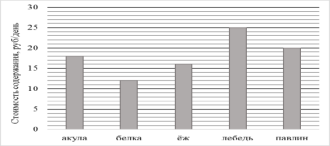 Сколько рублей в среднем тратится в день на питание одного ежа?Сколько рублей в среднем тратится на питание одной белки за две недели?Неумение работать с информацией, представленной на диаграмме; допущение вычислительных ошибок11 (2) (0%)Умение извлекать информацию, представленную в таблицах, на диаграммах. Читать информацию, представленную в виде таблицы, диаграммы / извлекать, интерпретировать информацию, представленную в таблицах и на диаграммах, отражающую свойства и характеристики реальных процессов и явлений.Директор зоопарка рассказал, сколько рублей в день в среднем тратится на питание (содержание) различных животных в зоопарке.Сколько рублей в среднем тратится в день на питание одного ежа?Сколько рублей в среднем тратится на питание одной белки за две недели?Неумение работать с информацией, представленной на диаграмме; допущение вычислительных ошибок12 (1) (55%)Умение применять изученные понятия, результаты, методы для решения задач практического характера и задач из смежных дисциплин. Вычислять расстояния на местности в стандартных ситуациях.Лист бумаги расчерчен на квадраты со стороной 5 см. От точки А к точке В проведена ломаная по сторонам квадратов.Найдите длину этой ломаной. Ответ дайте в сантиметрах.На рисунке, данном в условии, начертите по сторонам квадратов какую-нибудь ломаную, которая соединит точки C и D и будет иметь длину 50 см.Несформированность навыка работы с масштабом; упущение дополнительного условия в задаче (масштаб); арифметические ошибки12 (2) (44%)Развитие умений моделирования реальных ситуаций на языке геометрии, развитие изобразительных умений. Выполнять простейшие построения и измерения на местности, необходимые в реальной жизни.Лист бумаги расчерчен на квадраты со стороной 5 см. От точки А к точке В проведена ломаная по сторонам квадратов.Найдите длину этой ломаной. Ответ дайте в сантиметрах.На рисунке, данном в условии, начертите по сторонам квадратов какую-нибудь ломаную, которая соединит точки C и D и будет иметь длину 50 см.Несформированность навыка работы с масштабом; упущение дополнительного условия в задаче (масштаб); арифметические ошибки13 (27%)Развитие пространственных представлений. Оперировать на базовом уровне понятиями: «прямоугольный параллелепипед», «куб», «шар». На покраску одной грани кубика расходуется 1 грамм краски. Из кубиков склеили фигуру, показанную на рисунке. Сколько граммов краски нужно для покраски всех граней получившейся фигуры?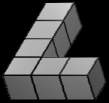 Несформированность пространственного мышления; отсутствие знаний об объеме тел; допущение вычислительных ошибок14 (9%)Умение проводить логические обоснования, доказательства математических утверждений. Решать простые и сложные задачи разных типов, а также задачи повышенной трудностиСвета, Маша и Оля разделили между собой 60 конфет. Света заметила, что если она отдаст все свои конфеты Маше, то у Маши и Оли станет поровну конфет, а если она отдаст все свои конфеты Оле, то у Оли станет в два раза больше конфет, чем у Маши. Сколько конфет было у Светы?Запишите решение и ответ.Неумение  составлять математическую модель по условию задачи№ задания(решаемость)Блоки ООП ООО выпускник научится / получит возможность научиться или проверяемые требования (умения) в соответствии с ФГОСПример заданияВозможные причины ошибок при выполнении заданий1 (71%)Развитие представлений о числе и числовых системах от натуральных до действительных чисел. Оперировать на базовом уровне понятием целое числоВычислите: 16 −13 • 5.Нарушение порядка действий; допущение вычислительных ошибок2 (76%)Развитие представлений о числе и числовых системах от натуральных до действительных чисел. Оперировать на базовом уровне понятием обыкновенная дробь, смешанное числоВычислите: Нарушение порядка действий; допущение вычислительных ошибок; неумение выполнятьарифметические действия собыкновенными дробями сразными знаменателями;несформированность знаний о НОД и НОК3 (38%)Развитие представлений о числе и числовых системах от натуральных до действительных чисел. Решать задачи на нахождение части числа и числа по его частиВычислите: (3,7 • 5,9) : 0, 4.Неумение оперировать понятием «доля от числа»; наличие сложностей при составлении математической модели задачи4 (57%)Развитие представлений о числе и числовых системах от натуральных до действительных чисел. Оперировать на базовом уровне понятием десятичная дробьВычислите: (3,7 − 5,9) : 0, 4.Нарушение порядка действий; допущение вычислительных ошибок; несформированностьумения выполнятьарифметические действия сдесятичными дробями5 (95%)Умение пользоваться оценкой и прикидкой при практических расчетах. Оценивать размеры реальных объектов окружающего мираНа рисунке брат и сестра. Рост сестры 85 см. Каков примерный рост брата? Ответ дайте в сантиметрах.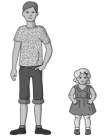 Несформированность умения пользоваться оценкой и прикидкой при решении математических задач6 (67%) Умение извлекать информацию, представленную в таблицах, на диаграммах. Читать информацию, представленную в виде таблицы, диаграммы / извлекать, интерпретировать информацию, представленную в таблицах и на диаграммах, отражающую свойства и характеристики реальных процессов и явленийВ семье трое детей. Сын Артём составил диаграмму возрастов членов семьи.Определите по диаграмме, на сколько лет Артём старше своей младшей сестрыНесформированность умения читать и использовать данные, представленные на диаграмме7 (33%)Овладение символьным языком алгебры. Оперировать понятием модуль числа, геометрическая интерпретация модуля числаНайдите значение выражения 4x − (x + 3) при x = −5.Наличие сложностей с упрощением буквенных выражений (раскрытие скобок, приведение подобных)8 (52%)Развитие представлений о числе и числовых системах от натуральных до действительных чисел. Сравнивать рациональные числа / упорядочивать числа, записанные в виде обыкновенных дробей, десятичных дробейНа координатной прямой отмечены точки A, B и C.Установите соответствие между точками и их координатами.ТОЧКИ           КООРДИНАТЫA                         1)0,03B                          2)3,6C                          3)3, 4                             4)4,3                             5)0,3Несформированность умения сравнивать обыкновенные дроби с разными знаменателями; несформированность умения упорядочивать положительные и отрицательные числа накоординатной прямой9 (14%)Овладение навыками письменных вычислений. Использовать свойства чисел и правила действий с рациональными числами при выполнении вычислений / выполнять вычисления, в том числе с использованием приемов рациональных вычисленийВычислите:Запишите решение и ответНарушение порядка действий; допущение вычислительных ошибок; неумение выполнятьарифметические действия собыкновенными дробями сразными знаменателями;несформированность знаний о НОД и НОК10 (71%)Умение анализировать, извлекать необходимую информацию. Решать несложные логические задачи, находить пересечение, объединение, подмножество в простейших ситуацияхВ ящике стола лежит 4 синих и 5 чёрных ручек.Выберите верные утверждения и запишите в ответе их номера.1) Среди любых 4 ручек обязательно будет хотя бы одна синяя.2) Если достать 3 ручки, то все они могут оказаться одного цвета.3) Среди любых 7 ручек обязательно найдётся 3 чёрных ручки.4) Среди любых 6 ручек обязательно найдётся 2 синих ручки.Несформированность умения выстраивать логические цепочки;производить отбор верных и неверных высказываний,опираясь на факты.11 (10%)Умение применять изученные понятия, результаты, методы для решения задач практического характера и задач их смежных дисциплин. Решать задачи на покупки, находить процент от числа, число по проценту от него, находить процентное отношение двух чисел, находить процентное снижение или процентное повышение величиныПетя потратил в компьютерном магазине 800 рублей. На покупку клавиатуры он израсходовал 35% этой суммы, а на покупку мыши — 20% этой суммы. Сколько рублейстоили остальные товары, купленные Петей? Запишите решение и ответ.Несформированность понятия «процент»; неумение представлять проценты в виде доли числа; неумение составлять математическую модель по условию задачи; наличие вычислительных ошибок при работе с десятичными дробями12 (52%)Овладение геометрическим языком, развитие навыков изобразительных умений, навыков геометрических построений. Оперировать на базовом уровне понятиями: фигура, точка, отрезок, прямая, луч, ломанная, угол, многоугольник, треугольник и четырехугольник, прямоугольник и квадрат, окружность и круг, прямоугольный параллелепипед, куб, шар. Изображать изучаемые фигуры от руки и с помощью линейкиИз клетчатой бумаги вырезали две фигурки.Петя сумел закрыть фигуркой 2 ровно две клеточки фигурки 1.Покажите, как можно закрыть фигуркой 2 ровно три клеточки фигурки 1 (фигурку 2 можноповорачивать).Несформированность практических навыков изображения фигуры, симметричной данной/работы с разверткой; незнание свойств симметрии; несформированность свойств симметрии; несформированность понятия «развертка»; несформированность пространственного мышления13 (29%)Умение проводить логические обоснования, доказательства математических утверждений. Решать простые и сложные задачи разных типов, а также задачи повышенной трудностиЗадумали двузначное число. Когда это число умножили на произведение его цифр,получилось 255. Какое число задумали? Напишите своё решение.Незнание признаков делимости натуральных чисел; неумение использовать признаки делимости при решении задач; отсутствие навыков решения нестандартных задач (с олимпиадным уклоном); отсутствие навыков изложения хода решения в письменном видеДата: 24.04.2019Дата: 24.04.2019Дата: 24.04.2019Дата: 24.04.2019Дата: 24.04.2019Дата: 24.04.2019Дата: 24.04.2019Дата: 24.04.2019Дата: 24.04.2019Дата: 24.04.2019Дата: 24.04.2019Дата: 24.04.2019Дата: 24.04.2019Дата: 24.04.2019Дата: 24.04.2019Дата: 24.04.2019Дата: 24.04.2019Дата: 24.04.2019Дата: 24.04.2019Дата: 24.04.2019Дата: 24.04.2019Предмет: МатематикаПредмет: МатематикаПредмет: МатематикаПредмет: МатематикаПредмет: МатематикаПредмет: МатематикаПредмет: МатематикаПредмет: МатематикаПредмет: МатематикаПредмет: МатематикаПредмет: МатематикаПредмет: МатематикаПредмет: МатематикаПредмет: МатематикаПредмет: МатематикаПредмет: МатематикаПредмет: МатематикаПредмет: МатематикаПредмет: МатематикаПредмет: МатематикаПредмет: МатематикаВыполнение заданийВыполнение заданийВыполнение заданийВыполнение заданийВыполнение заданийВыполнение заданийВыполнение заданийВыполнение заданийВыполнение заданийВыполнение заданийВыполнение заданийВыполнение заданийВыполнение заданийВыполнение заданийВыполнение заданийВыполнение заданийВыполнение заданийВыполнение заданийВыполнение заданийВыполнение заданийВыполнение заданийсводная таблица по ОО (в % от числа участников)сводная таблица по ОО (в % от числа участников)сводная таблица по ОО (в % от числа участников)сводная таблица по ОО (в % от числа участников)сводная таблица по ОО (в % от числа участников)сводная таблица по ОО (в % от числа участников)сводная таблица по ОО (в % от числа участников)сводная таблица по ОО (в % от числа участников)сводная таблица по ОО (в % от числа участников)сводная таблица по ОО (в % от числа участников)сводная таблица по ОО (в % от числа участников)сводная таблица по ОО (в % от числа участников)сводная таблица по ОО (в % от числа участников)сводная таблица по ОО (в % от числа участников)сводная таблица по ОО (в % от числа участников)сводная таблица по ОО (в % от числа участников)сводная таблица по ОО (в % от числа участников)сводная таблица по ОО (в % от числа участников)сводная таблица по ОО (в % от числа участников)сводная таблица по ОО (в % от числа участников)сводная таблица по ОО (в % от числа участников)Максимальный первичный балл: 18Максимальный первичный балл: 18Максимальный первичный балл: 18Максимальный первичный балл: 18Максимальный первичный балл: 18Максимальный первичный балл: 18Максимальный первичный балл: 18Максимальный первичный балл: 18Максимальный первичный балл: 18Максимальный первичный балл: 18Максимальный первичный балл: 18Максимальный первичный балл: 18Максимальный первичный балл: 18Максимальный первичный балл: 18Максимальный первичный балл: 18Максимальный первичный балл: 18Максимальный первичный балл: 18Максимальный первичный балл: 18Максимальный первичный балл: 18Максимальный первичный балл: 18Максимальный первичный балл: 18ООООООООКол-во уч.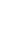 12345(1)5(2)6(1)6(2)789(1)9(2)1011ООООООООКол-во уч.Макс
балл11211111121122Вся выборкаВся выборкаВся выборкаВся выборка14609959689866859519272795067499427Республика КрымРеспублика КрымРеспублика Крым404349687826558478865764366459423ФеодосияФеодосия4699684816556499065783963429825МБОУ школа № 7723100968752484396529124745210020Дата: 19.04.2019Дата: 19.04.2019Дата: 19.04.2019Дата: 19.04.2019Дата: 19.04.2019Дата: 19.04.2019Дата: 19.04.2019Дата: 19.04.2019Дата: 19.04.2019Дата: 19.04.2019Дата: 19.04.2019Дата: 19.04.2019Дата: 19.04.2019Дата: 19.04.2019Дата: 19.04.2019Дата: 19.04.2019Дата: 19.04.2019Дата: 19.04.2019Дата: 19.04.2019Дата: 19.04.2019Дата: 19.04.2019Дата: 19.04.2019Дата: 19.04.2019Предмет: МатематикаПредмет: МатематикаПредмет: МатематикаПредмет: МатематикаПредмет: МатематикаПредмет: МатематикаПредмет: МатематикаПредмет: МатематикаПредмет: МатематикаПредмет: МатематикаПредмет: МатематикаПредмет: МатематикаПредмет: МатематикаПредмет: МатематикаПредмет: МатематикаПредмет: МатематикаПредмет: МатематикаПредмет: МатематикаПредмет: МатематикаПредмет: МатематикаПредмет: МатематикаПредмет: МатематикаПредмет: Математика                                                                  Выполнение заданий                                                                  Выполнение заданий                                                                  Выполнение заданий                                                                  Выполнение заданий                                                                  Выполнение заданий                                                                  Выполнение заданий                                                                  Выполнение заданий                                                                  Выполнение заданий                                                                  Выполнение заданий                                                                  Выполнение заданий                                                                  Выполнение заданий                                                                  Выполнение заданий                                                                  Выполнение заданий                                                                  Выполнение заданий                                                                  Выполнение заданий                                                                  Выполнение заданий                                                                  Выполнение заданий                                                                  Выполнение заданий                                                                  Выполнение заданий                                                                  Выполнение заданий                                                                  Выполнение заданий                                                                  Выполнение заданий                                                                  Выполнение заданий                                     сводная таблица по ОО (в % от числа участников)                                     сводная таблица по ОО (в % от числа участников)                                     сводная таблица по ОО (в % от числа участников)                                     сводная таблица по ОО (в % от числа участников)                                     сводная таблица по ОО (в % от числа участников)                                     сводная таблица по ОО (в % от числа участников)                                     сводная таблица по ОО (в % от числа участников)                                     сводная таблица по ОО (в % от числа участников)                                     сводная таблица по ОО (в % от числа участников)                                     сводная таблица по ОО (в % от числа участников)                                     сводная таблица по ОО (в % от числа участников)                                     сводная таблица по ОО (в % от числа участников)                                     сводная таблица по ОО (в % от числа участников)                                     сводная таблица по ОО (в % от числа участников)                                     сводная таблица по ОО (в % от числа участников)                                     сводная таблица по ОО (в % от числа участников)                                     сводная таблица по ОО (в % от числа участников)                                     сводная таблица по ОО (в % от числа участников)                                     сводная таблица по ОО (в % от числа участников)                                     сводная таблица по ОО (в % от числа участников)                                     сводная таблица по ОО (в % от числа участников)                                     сводная таблица по ОО (в % от числа участников)                                     сводная таблица по ОО (в % от числа участников)Максимальный первичный балл: 20Максимальный первичный балл: 20Максимальный первичный балл: 20Максимальный первичный балл: 20Максимальный первичный балл: 20Максимальный первичный балл: 20Максимальный первичный балл: 20Максимальный первичный балл: 20Максимальный первичный балл: 20Максимальный первичный балл: 20Максимальный первичный балл: 20Максимальный первичный балл: 20Максимальный первичный балл: 20Максимальный первичный балл: 20Максимальный первичный балл: 20Максимальный первичный балл: 20Максимальный первичный балл: 20Максимальный первичный балл: 20Максимальный первичный балл: 20Максимальный первичный балл: 20Максимальный первичный балл: 20Максимальный первичный балл: 20Максимальный первичный балл: 20ООООООООКол-во уч.1234567891011(1)11(2)12(1)12(2)1314ООООООООКол-во уч.Макс
балл1111121122111112Вся выборкаВся выборкаВся выборкаВся выборка129677461595952872445306642876080802312Республика КрымРеспублика КрымРеспублика Крым3671564636055862147296746895981802610Феодосия Феодосия 4735756364078133511664584477269157МБОУ школа № 772291957777912527068417305514279Дата: 18.04.2019Дата: 18.04.2019Дата: 18.04.2019Дата: 18.04.2019Дата: 18.04.2019Дата: 18.04.2019Дата: 18.04.2019Дата: 18.04.2019Дата: 18.04.2019Дата: 18.04.2019Дата: 18.04.2019Дата: 18.04.2019Дата: 18.04.2019Дата: 18.04.2019Дата: 18.04.2019Дата: 18.04.2019Дата: 18.04.2019Дата: 18.04.2019Дата: 18.04.2019Дата: 18.04.2019Предмет: МатематикаПредмет: МатематикаПредмет: МатематикаПредмет: МатематикаПредмет: МатематикаПредмет: МатематикаПредмет: МатематикаПредмет: МатематикаПредмет: МатематикаПредмет: МатематикаПредмет: МатематикаПредмет: МатематикаПредмет: МатематикаПредмет: МатематикаПредмет: МатематикаПредмет: МатематикаПредмет: МатематикаПредмет: МатематикаПредмет: МатематикаПредмет: МатематикаВыполнение заданийВыполнение заданийВыполнение заданийВыполнение заданийВыполнение заданийВыполнение заданийВыполнение заданийВыполнение заданийВыполнение заданийВыполнение заданийВыполнение заданийВыполнение заданийВыполнение заданийВыполнение заданийВыполнение заданийВыполнение заданийВыполнение заданийВыполнение заданийВыполнение заданийВыполнение заданийсводная таблица по ОО (в % от числа участников)сводная таблица по ОО (в % от числа участников)сводная таблица по ОО (в % от числа участников)сводная таблица по ОО (в % от числа участников)сводная таблица по ОО (в % от числа участников)сводная таблица по ОО (в % от числа участников)сводная таблица по ОО (в % от числа участников)сводная таблица по ОО (в % от числа участников)сводная таблица по ОО (в % от числа участников)сводная таблица по ОО (в % от числа участников)сводная таблица по ОО (в % от числа участников)сводная таблица по ОО (в % от числа участников)сводная таблица по ОО (в % от числа участников)сводная таблица по ОО (в % от числа участников)сводная таблица по ОО (в % от числа участников)сводная таблица по ОО (в % от числа участников)сводная таблица по ОО (в % от числа участников)сводная таблица по ОО (в % от числа участников)сводная таблица по ОО (в % от числа участников)сводная таблица по ОО (в % от числа участников)Максимальный первичный балл: 16Максимальный первичный балл: 16Максимальный первичный балл: 16Максимальный первичный балл: 16Максимальный первичный балл: 16Максимальный первичный балл: 16Максимальный первичный балл: 16Максимальный первичный балл: 16Максимальный первичный балл: 16Максимальный первичный балл: 16Максимальный первичный балл: 16Максимальный первичный балл: 16Максимальный первичный балл: 16Максимальный первичный балл: 16Максимальный первичный балл: 16Максимальный первичный балл: 16Максимальный первичный балл: 16Максимальный первичный балл: 16Максимальный первичный балл: 16Максимальный первичный балл: 16ООООООООКол-во уч.12345678910111213ООООООООКол-во уч.Макс
балл1111111121212Вся выборкаВся выборкаВся выборкаВся выборка99066578723264878248763964285622Республика КрымРеспублика КрымРеспублика Крым3528680743869908254783965284821Феодосия Феодосия 41962641758857441663349184523МБОУ школа № 772171763857956733521471105229